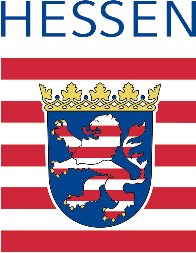 - im Hause -- im Hause -- im Hause -- im Hause -- im Hause -- im Hause -- im Hause -- im Hause -- im Hause -- im Hause -- im Hause -- im Hause -- im Hause -- im Hause -- im Hause -- im Hause -- im Hause -- im Hause -- im Hause -- im Hause -- im Hause -- im Hause -- im Hause -- im Hause -- im Hause -- im Hause -- im Hause -- im Hause -- im Hause -- im Hause -- im Hause -- im Hause -- im Hause -- im Hause -- im Hause -- im Hause -- im Hause -- im Hause -- im Hause -- im Hause -- im Hause -- im Hause -- im Hause -- im Hause -- im Hause -Name, VornameName, VornameName, VornameName, VornameName, VornameName, VornameName, VornameName, VornameName, VornameName, VornameName, VornameName, VornameName, VornameName, VornameName, VornameName, VornameName, VornameName, VornameName, VornameName, VornameName, VornameName, VornameName, VornameName, VornameName, VornameName, VornameName, VornameName, VornameName, VornameName, VornameName, VornameName, VornameName, VornameName, VornameName, VornameName, VornameName, VornameAbteilungAbteilungAbteilungAbteilungTel.-Nr.Tel.-Nr.Tel.-Nr.Tel.-Nr.Tel.-Nr.Tel.-Nr.Tel.-Nr.DatumDatumDatumDatumDatumAntragAntragAntragAntragAntragAntragAntragAntragAntragAntragAntragAntragIch bitte um Anordnung einerIch bitte um Anordnung einerIch bitte um Anordnung einerIch bitte um Anordnung einerIch bitte um Anordnung einerIch bitte um Anordnung einerIch bitte um Anordnung einerIch bitte um Anordnung einerIch bitte um Anordnung einerIch bitte um Anordnung einerIch bitte um Anordnung einerIch bitte um Anordnung einerIch bitte um Anordnung einerIch bitte um Anordnung einerIch bitte um Anordnung einerIch bitte um Anordnung einerIch bitte um Anordnung einerIch bitte um Anordnung einerIch bitte um Anordnung einerIch bitte um Anordnung einerIch bitte um Anordnung einerIch bitte um Anordnung einerIch bitte um Anordnung einerIch bitte um Anordnung einerIch bitte um Anordnung einerDienstreiseDienstreiseDienstreiseDienstreiseDienstreiseDienstreiseDienstreiseDienstreiseDienstreiseDienstreiseDienstreiseDienstreiseDienstreiseAntragAntragAntragAntragAntragAntragAntragAntragAntragAntragAntragAntragAus-/FortbildungsreiseAus-/FortbildungsreiseAus-/FortbildungsreiseAus-/FortbildungsreiseAus-/FortbildungsreiseAus-/FortbildungsreiseAus-/FortbildungsreiseAus-/FortbildungsreiseAus-/FortbildungsreiseAus-/FortbildungsreiseAus-/FortbildungsreiseAus-/FortbildungsreiseAus-/FortbildungsreiseAntragAntragAntragAntragAntragAntragAntragAntragAntragAntragAntragAntragam am am am am vomvomvomvomvomvombisbisbisbisAntragAntragAntragAntragAntragAntragAntragAntragAntragAntragAntragAntragnachnachnachnachnachGrundGrundGrundGrundGrundGrundGrundGrundGrundGrundGrundGrundBeförderungsmittelBeförderungsmittelBeförderungsmittelBeförderungsmittelBeförderungsmittelBeförderungsmittelBeförderungsmittelBeförderungsmittelBeförderungsmittelBeförderungsmittelBeförderungsmittelBeförderungsmittelBahn/BusBahn/BusBahn/BusBahn/BusBahn/BusBahn/BusBahn/BusBahn/BusBahn/BusBahn/BusBahn/BusBahn/BusBeförderungsmittelBeförderungsmittelBeförderungsmittelBeförderungsmittelBeförderungsmittelBeförderungsmittelBeförderungsmittelBeförderungsmittelBeförderungsmittelBeförderungsmittelBeförderungsmittelBeförderungsmittelGenehmigung der ersten Wagenklasse wird beantragtGenehmigung der ersten Wagenklasse wird beantragtGenehmigung der ersten Wagenklasse wird beantragtGenehmigung der ersten Wagenklasse wird beantragtGenehmigung der ersten Wagenklasse wird beantragtGenehmigung der ersten Wagenklasse wird beantragtGenehmigung der ersten Wagenklasse wird beantragtGenehmigung der ersten Wagenklasse wird beantragtGenehmigung der ersten Wagenklasse wird beantragtGenehmigung der ersten Wagenklasse wird beantragtGenehmigung der ersten Wagenklasse wird beantragtGenehmigung der ersten Wagenklasse wird beantragtGenehmigung der ersten Wagenklasse wird beantragtGenehmigung der ersten Wagenklasse wird beantragtGenehmigung der ersten Wagenklasse wird beantragtGenehmigung der ersten Wagenklasse wird beantragtGenehmigung der ersten Wagenklasse wird beantragtGenehmigung der ersten Wagenklasse wird beantragtGenehmigung der ersten Wagenklasse wird beantragtGenehmigung der ersten Wagenklasse wird beantragtGenehmigung der ersten Wagenklasse wird beantragtGenehmigung der ersten Wagenklasse wird beantragtGenehmigung der ersten Wagenklasse wird beantragtGenehmigung der ersten Wagenklasse wird beantragtGenehmigung der ersten Wagenklasse wird beantragtGenehmigung der ersten Wagenklasse wird beantragtGenehmigung der ersten Wagenklasse wird beantragtGenehmigung der ersten Wagenklasse wird beantragtGenehmigung der ersten Wagenklasse wird beantragtGenehmigung der ersten Wagenklasse wird beantragtGenehmigung der ersten Wagenklasse wird beantragtGenehmigung der ersten Wagenklasse wird beantragtGenehmigung der ersten Wagenklasse wird beantragtGenehmigung der ersten Wagenklasse wird beantragtBeförderungsmittelBeförderungsmittelBeförderungsmittelBeförderungsmittelBeförderungsmittelBeförderungsmittelBeförderungsmittelBeförderungsmittelBeförderungsmittelBeförderungsmittelBeförderungsmittelBeförderungsmittel(Gründe angeben):(Gründe angeben):(Gründe angeben):(Gründe angeben):(Gründe angeben):(Gründe angeben):(Gründe angeben):(Gründe angeben):(Gründe angeben):(Gründe angeben):(Gründe angeben):(Gründe angeben):(Gründe angeben):(Gründe angeben):(Gründe angeben):(Gründe angeben):BeförderungsmittelBeförderungsmittelBeförderungsmittelBeförderungsmittelBeförderungsmittelBeförderungsmittelBeförderungsmittelBeförderungsmittelBeförderungsmittelBeförderungsmittelBeförderungsmittelBeförderungsmittelBeförderungsmittelBeförderungsmittelBeförderungsmittelBeförderungsmittelBeförderungsmittelBeförderungsmittelBeförderungsmittelBeförderungsmittelBeförderungsmittelBeförderungsmittelBeförderungsmittelBeförderungsmitteleigener Pkw ohne triftigen Grund   eigener Pkw ohne triftigen Grund   eigener Pkw ohne triftigen Grund   eigener Pkw ohne triftigen Grund   eigener Pkw ohne triftigen Grund   eigener Pkw ohne triftigen Grund   eigener Pkw ohne triftigen Grund   eigener Pkw ohne triftigen Grund   eigener Pkw ohne triftigen Grund   eigener Pkw ohne triftigen Grund   eigener Pkw ohne triftigen Grund   eigener Pkw ohne triftigen Grund   eigener Pkw ohne triftigen Grund   eigener Pkw ohne triftigen Grund   eigener Pkw ohne triftigen Grund   eigener Pkw ohne triftigen Grund   eigener Pkw ohne triftigen Grund   eigener Pkw ohne triftigen Grund   eigener Pkw ohne triftigen Grund   eigener Pkw ohne triftigen Grund   eigener Pkw ohne triftigen Grund   eigener Pkw ohne triftigen Grund   eigener Pkw ohne triftigen Grund   eigener Pkw ohne triftigen Grund   eigener Pkw ohne triftigen Grund   eigener Pkw ohne triftigen Grund   eigener Pkw ohne triftigen Grund   eigener Pkw ohne triftigen Grund   eigener Pkw ohne triftigen Grund   eigener Pkw ohne triftigen Grund   eigener Pkw ohne triftigen Grund   eigener Pkw ohne triftigen Grund   eigener Pkw ohne triftigen Grund   eigener Pkw ohne triftigen Grund   eigener Pkw ohne triftigen Grund   eigener Pkw ohne triftigen Grund   eigener Pkw ohne triftigen Grund   eigener Pkw ohne triftigen Grund   BeförderungsmittelBeförderungsmittelBeförderungsmittelBeförderungsmittelBeförderungsmittelBeförderungsmittelBeförderungsmittelBeförderungsmittelBeförderungsmittelBeförderungsmittelBeförderungsmittelBeförderungsmitteleigener Pkw mit triftigem Grund (Gründe angeben):eigener Pkw mit triftigem Grund (Gründe angeben):eigener Pkw mit triftigem Grund (Gründe angeben):eigener Pkw mit triftigem Grund (Gründe angeben):eigener Pkw mit triftigem Grund (Gründe angeben):eigener Pkw mit triftigem Grund (Gründe angeben):eigener Pkw mit triftigem Grund (Gründe angeben):eigener Pkw mit triftigem Grund (Gründe angeben):eigener Pkw mit triftigem Grund (Gründe angeben):eigener Pkw mit triftigem Grund (Gründe angeben):eigener Pkw mit triftigem Grund (Gründe angeben):eigener Pkw mit triftigem Grund (Gründe angeben):eigener Pkw mit triftigem Grund (Gründe angeben):eigener Pkw mit triftigem Grund (Gründe angeben):eigener Pkw mit triftigem Grund (Gründe angeben):eigener Pkw mit triftigem Grund (Gründe angeben):eigener Pkw mit triftigem Grund (Gründe angeben):eigener Pkw mit triftigem Grund (Gründe angeben):eigener Pkw mit triftigem Grund (Gründe angeben):eigener Pkw mit triftigem Grund (Gründe angeben):eigener Pkw mit triftigem Grund (Gründe angeben):eigener Pkw mit triftigem Grund (Gründe angeben):eigener Pkw mit triftigem Grund (Gründe angeben):eigener Pkw mit triftigem Grund (Gründe angeben):eigener Pkw mit triftigem Grund (Gründe angeben):eigener Pkw mit triftigem Grund (Gründe angeben):eigener Pkw mit triftigem Grund (Gründe angeben):eigener Pkw mit triftigem Grund (Gründe angeben):eigener Pkw mit triftigem Grund (Gründe angeben):eigener Pkw mit triftigem Grund (Gründe angeben):eigener Pkw mit triftigem Grund (Gründe angeben):eigener Pkw mit triftigem Grund (Gründe angeben):eigener Pkw mit triftigem Grund (Gründe angeben):eigener Pkw mit triftigem Grund (Gründe angeben):eigener Pkw mit triftigem Grund (Gründe angeben):eigener Pkw mit triftigem Grund (Gründe angeben):eigener Pkw mit triftigem Grund (Gründe angeben):eigener Pkw mit triftigem Grund (Gründe angeben):BeförderungsmittelBeförderungsmittelBeförderungsmittelBeförderungsmittelBeförderungsmittelBeförderungsmittelBeförderungsmittelBeförderungsmittelBeförderungsmittelBeförderungsmittelBeförderungsmittelBeförderungsmittelBeförderungsmittelBeförderungsmittelBeförderungsmittelBeförderungsmittelBeförderungsmittelBeförderungsmittelBeförderungsmittelBeförderungsmittelBeförderungsmittelBeförderungsmittelBeförderungsmittelBeförderungsmittelMitfahrt im Pkw vonMitfahrt im Pkw vonMitfahrt im Pkw vonMitfahrt im Pkw vonMitfahrt im Pkw vonMitfahrt im Pkw vonMitfahrt im Pkw vonMitfahrt im Pkw vonMitfahrt im Pkw vonMitfahrt im Pkw vonMitfahrt im Pkw vonMitfahrt im Pkw vonMitfahrt im Pkw vonMitfahrt im Pkw vonBeförderungsmittelBeförderungsmittelBeförderungsmittelBeförderungsmittelBeförderungsmittelBeförderungsmittelBeförderungsmittelBeförderungsmittelBeförderungsmittelBeförderungsmittelBeförderungsmittelBeförderungsmittelDienstwagenDienstwagenDienstwagenDienstwagenDienstwagenDienstwagenDienstwagenDienstwagenDienstwagenDienstwagenDienstwagenDienstwagenDienstwagenDienstwagenDienstwagenDienstwagenDienstwagenDienstwagenDienstwagenDienstwagenDienstwagenDienstwagenDienstwagenDienstwagenDienstwagenDienstwagenDienstwagenDienstwagenDienstwagenDienstwagenDienstwagenDienstwagenDienstwagenDienstwagenDienstwagenDienstwagenDienstwagenDienstwagenErgänzende AngabenErgänzende AngabenErgänzende AngabenErgänzende AngabenErgänzende AngabenErgänzende AngabenErgänzende AngabenErgänzende AngabenErgänzende AngabenErgänzende AngabenErgänzende AngabenErgänzende AngabenIch bin im Besitz einer Bahn-CardIch bin im Besitz einer Bahn-CardIch bin im Besitz einer Bahn-CardIch bin im Besitz einer Bahn-CardIch bin im Besitz einer Bahn-CardIch bin im Besitz einer Bahn-CardIch bin im Besitz einer Bahn-CardIch bin im Besitz einer Bahn-CardIch bin im Besitz einer Bahn-CardIch bin im Besitz einer Bahn-CardIch bin im Besitz einer Bahn-CardIch bin im Besitz einer Bahn-CardIch bin im Besitz einer Bahn-CardIch bin im Besitz einer Bahn-CardIch bin im Besitz einer Bahn-CardIch bin im Besitz einer Bahn-CardIch bin im Besitz einer Bahn-CardIch bin im Besitz einer Bahn-CardIch bin im Besitz einer Bahn-CardIch bin im Besitz einer Bahn-CardIch bin im Besitz einer Bahn-CardIch bin im Besitz einer Bahn-CardIch bin im Besitz einer Bahn-CardIch bin im Besitz einer Bahn-CardIch bin im Besitz einer Bahn-CardIch bin im Besitz einer Bahn-CardIch bin im Besitz einer Bahn-CardIch bin im Besitz einer Bahn-CardIch bin im Besitz einer Bahn-CardIch bin im Besitz einer Bahn-CardIch bin im Besitz einer Bahn-CardIch bin im Besitz einer Bahn-CardIch bin im Besitz einer Bahn-CardIch bin im Besitz einer Bahn-CardIch bin im Besitz einer Bahn-CardIch bin im Besitz einer Bahn-CardIch bin im Besitz einer Bahn-CardIch bin im Besitz einer Bahn-CardErgänzende AngabenErgänzende AngabenErgänzende AngabenErgänzende AngabenErgänzende AngabenErgänzende AngabenErgänzende AngabenErgänzende AngabenErgänzende AngabenErgänzende AngabenErgänzende AngabenErgänzende AngabenBC 25BC 25BC 25BC 25BC 25BC 25BC 25BC 25BC 50BC 50BC 50BC 50BC 50BC 50BC 50BC 50BC 50BC 50BC 100BC 100BC 100BC 100BC 100BC 100BC 100BC 100Ergänzende AngabenErgänzende AngabenErgänzende AngabenErgänzende AngabenErgänzende AngabenErgänzende AngabenErgänzende AngabenErgänzende AngabenErgänzende AngabenErgänzende AngabenErgänzende AngabenErgänzende Angabenzum Preis von       EUR.zum Preis von       EUR.zum Preis von       EUR.zum Preis von       EUR.zum Preis von       EUR.zum Preis von       EUR.zum Preis von       EUR.zum Preis von       EUR.zum Preis von       EUR.zum Preis von       EUR.zum Preis von       EUR.zum Preis von       EUR.zum Preis von       EUR.zum Preis von       EUR.zum Preis von       EUR.zum Preis von       EUR.zum Preis von       EUR.zum Preis von       EUR.zum Preis von       EUR.zum Preis von       EUR.zum Preis von       EUR.zum Preis von       EUR.zum Preis von       EUR.zum Preis von       EUR.zum Preis von       EUR.zum Preis von       EUR.zum Preis von       EUR.zum Preis von       EUR.zum Preis von       EUR.zum Preis von       EUR.zum Preis von       EUR.zum Preis von       EUR.zum Preis von       EUR.zum Preis von       EUR.zum Preis von       EUR.zum Preis von       EUR.zum Preis von       EUR.zum Preis von       EUR.Ergänzende AngabenErgänzende AngabenErgänzende AngabenErgänzende AngabenErgänzende AngabenErgänzende AngabenErgänzende AngabenErgänzende AngabenErgänzende AngabenErgänzende AngabenErgänzende AngabenErgänzende AngabenIch verfüge über eine ZeitkarteIch verfüge über eine ZeitkarteIch verfüge über eine ZeitkarteIch verfüge über eine ZeitkarteIch verfüge über eine ZeitkarteIch verfüge über eine ZeitkarteIch verfüge über eine ZeitkarteIch verfüge über eine ZeitkarteIch verfüge über eine ZeitkarteIch verfüge über eine ZeitkarteIch verfüge über eine ZeitkarteIch verfüge über eine ZeitkarteIch verfüge über eine ZeitkarteIch verfüge über eine ZeitkarteIch verfüge über eine ZeitkarteIch verfüge über eine ZeitkarteIch verfüge über eine ZeitkarteIch verfüge über eine ZeitkarteIch verfüge über eine ZeitkarteIch verfüge über eine ZeitkarteIch verfüge über eine ZeitkarteIch verfüge über eine ZeitkarteIch verfüge über eine ZeitkarteIch verfüge über eine ZeitkarteIch verfüge über eine ZeitkarteIch verfüge über eine ZeitkarteIch verfüge über eine ZeitkarteIch verfüge über eine ZeitkarteIch verfüge über eine ZeitkarteIch verfüge über eine ZeitkarteIch verfüge über eine ZeitkarteIch verfüge über eine ZeitkarteIch verfüge über eine ZeitkarteIch verfüge über eine ZeitkarteIch verfüge über eine ZeitkarteIch verfüge über eine ZeitkarteIch verfüge über eine ZeitkarteIch verfüge über eine ZeitkarteErgänzende AngabenErgänzende AngabenErgänzende AngabenErgänzende AngabenErgänzende AngabenErgänzende AngabenErgänzende AngabenErgänzende AngabenErgänzende AngabenErgänzende AngabenErgänzende AngabenErgänzende Angabenfür die Strecke      , Preisstufe      .für die Strecke      , Preisstufe      .für die Strecke      , Preisstufe      .für die Strecke      , Preisstufe      .für die Strecke      , Preisstufe      .für die Strecke      , Preisstufe      .für die Strecke      , Preisstufe      .für die Strecke      , Preisstufe      .für die Strecke      , Preisstufe      .für die Strecke      , Preisstufe      .für die Strecke      , Preisstufe      .für die Strecke      , Preisstufe      .für die Strecke      , Preisstufe      .für die Strecke      , Preisstufe      .für die Strecke      , Preisstufe      .für die Strecke      , Preisstufe      .für die Strecke      , Preisstufe      .für die Strecke      , Preisstufe      .für die Strecke      , Preisstufe      .für die Strecke      , Preisstufe      .für die Strecke      , Preisstufe      .für die Strecke      , Preisstufe      .für die Strecke      , Preisstufe      .für die Strecke      , Preisstufe      .für die Strecke      , Preisstufe      .für die Strecke      , Preisstufe      .für die Strecke      , Preisstufe      .für die Strecke      , Preisstufe      .für die Strecke      , Preisstufe      .für die Strecke      , Preisstufe      .für die Strecke      , Preisstufe      .für die Strecke      , Preisstufe      .für die Strecke      , Preisstufe      .für die Strecke      , Preisstufe      .für die Strecke      , Preisstufe      .für die Strecke      , Preisstufe      .für die Strecke      , Preisstufe      .für die Strecke      , Preisstufe      .Ergänzende AngabenErgänzende AngabenErgänzende AngabenErgänzende AngabenErgänzende AngabenErgänzende AngabenErgänzende AngabenErgänzende AngabenErgänzende AngabenErgänzende AngabenErgänzende AngabenErgänzende AngabenBei mehrtägigen Dienst-/Aus- oder Fortbildungsreisen:Bei mehrtägigen Dienst-/Aus- oder Fortbildungsreisen:Bei mehrtägigen Dienst-/Aus- oder Fortbildungsreisen:Bei mehrtägigen Dienst-/Aus- oder Fortbildungsreisen:Bei mehrtägigen Dienst-/Aus- oder Fortbildungsreisen:Bei mehrtägigen Dienst-/Aus- oder Fortbildungsreisen:Bei mehrtägigen Dienst-/Aus- oder Fortbildungsreisen:Bei mehrtägigen Dienst-/Aus- oder Fortbildungsreisen:Bei mehrtägigen Dienst-/Aus- oder Fortbildungsreisen:Bei mehrtägigen Dienst-/Aus- oder Fortbildungsreisen:Bei mehrtägigen Dienst-/Aus- oder Fortbildungsreisen:Bei mehrtägigen Dienst-/Aus- oder Fortbildungsreisen:Bei mehrtägigen Dienst-/Aus- oder Fortbildungsreisen:Bei mehrtägigen Dienst-/Aus- oder Fortbildungsreisen:Bei mehrtägigen Dienst-/Aus- oder Fortbildungsreisen:Bei mehrtägigen Dienst-/Aus- oder Fortbildungsreisen:Bei mehrtägigen Dienst-/Aus- oder Fortbildungsreisen:Bei mehrtägigen Dienst-/Aus- oder Fortbildungsreisen:Bei mehrtägigen Dienst-/Aus- oder Fortbildungsreisen:Bei mehrtägigen Dienst-/Aus- oder Fortbildungsreisen:Bei mehrtägigen Dienst-/Aus- oder Fortbildungsreisen:Bei mehrtägigen Dienst-/Aus- oder Fortbildungsreisen:Bei mehrtägigen Dienst-/Aus- oder Fortbildungsreisen:Bei mehrtägigen Dienst-/Aus- oder Fortbildungsreisen:Bei mehrtägigen Dienst-/Aus- oder Fortbildungsreisen:Bei mehrtägigen Dienst-/Aus- oder Fortbildungsreisen:Bei mehrtägigen Dienst-/Aus- oder Fortbildungsreisen:Bei mehrtägigen Dienst-/Aus- oder Fortbildungsreisen:Bei mehrtägigen Dienst-/Aus- oder Fortbildungsreisen:Bei mehrtägigen Dienst-/Aus- oder Fortbildungsreisen:Bei mehrtägigen Dienst-/Aus- oder Fortbildungsreisen:Bei mehrtägigen Dienst-/Aus- oder Fortbildungsreisen:Bei mehrtägigen Dienst-/Aus- oder Fortbildungsreisen:Bei mehrtägigen Dienst-/Aus- oder Fortbildungsreisen:Bei mehrtägigen Dienst-/Aus- oder Fortbildungsreisen:Bei mehrtägigen Dienst-/Aus- oder Fortbildungsreisen:Bei mehrtägigen Dienst-/Aus- oder Fortbildungsreisen:Bei mehrtägigen Dienst-/Aus- oder Fortbildungsreisen:Bei mehrtägigen Dienst-/Aus- oder Fortbildungsreisen:Bei mehrtägigen Dienst-/Aus- oder Fortbildungsreisen:Bei mehrtägigen Dienst-/Aus- oder Fortbildungsreisen:Ergänzende AngabenErgänzende AngabenErgänzende AngabenErgänzende AngabenErgänzende AngabenErgänzende AngabenErgänzende AngabenErgänzende AngabenErgänzende AngabenErgänzende AngabenErgänzende AngabenErgänzende AngabenIch beabsichtigeIch beabsichtigeIch beabsichtigeIch beabsichtigeIch beabsichtigeIch beabsichtigeIch beabsichtigeIch beabsichtigeIch beabsichtigeIch beabsichtigeIch beabsichtigeIch beabsichtigeIch beabsichtigeIch beabsichtigeIch beabsichtigeIch beabsichtigeIch beabsichtigeIch beabsichtigeIch beabsichtigeIch beabsichtigeIch beabsichtigeIch beabsichtigeIch beabsichtigeIch beabsichtigeIch beabsichtigeIch beabsichtigeIch beabsichtigeIch beabsichtigeIch beabsichtigeIch beabsichtigeIch beabsichtigeIch beabsichtigeIch beabsichtigeErgänzende AngabenErgänzende AngabenErgänzende AngabenErgänzende AngabenErgänzende AngabenErgänzende AngabenErgänzende AngabenErgänzende AngabenErgänzende AngabenErgänzende AngabenErgänzende AngabenErgänzende Angabenden Verbleib am auswärtigen Dienst-/Ausbildungsort.den Verbleib am auswärtigen Dienst-/Ausbildungsort.den Verbleib am auswärtigen Dienst-/Ausbildungsort.den Verbleib am auswärtigen Dienst-/Ausbildungsort.den Verbleib am auswärtigen Dienst-/Ausbildungsort.den Verbleib am auswärtigen Dienst-/Ausbildungsort.den Verbleib am auswärtigen Dienst-/Ausbildungsort.den Verbleib am auswärtigen Dienst-/Ausbildungsort.den Verbleib am auswärtigen Dienst-/Ausbildungsort.den Verbleib am auswärtigen Dienst-/Ausbildungsort.den Verbleib am auswärtigen Dienst-/Ausbildungsort.den Verbleib am auswärtigen Dienst-/Ausbildungsort.den Verbleib am auswärtigen Dienst-/Ausbildungsort.den Verbleib am auswärtigen Dienst-/Ausbildungsort.den Verbleib am auswärtigen Dienst-/Ausbildungsort.den Verbleib am auswärtigen Dienst-/Ausbildungsort.den Verbleib am auswärtigen Dienst-/Ausbildungsort.den Verbleib am auswärtigen Dienst-/Ausbildungsort.den Verbleib am auswärtigen Dienst-/Ausbildungsort.den Verbleib am auswärtigen Dienst-/Ausbildungsort.den Verbleib am auswärtigen Dienst-/Ausbildungsort.den Verbleib am auswärtigen Dienst-/Ausbildungsort.den Verbleib am auswärtigen Dienst-/Ausbildungsort.den Verbleib am auswärtigen Dienst-/Ausbildungsort.den Verbleib am auswärtigen Dienst-/Ausbildungsort.den Verbleib am auswärtigen Dienst-/Ausbildungsort.den Verbleib am auswärtigen Dienst-/Ausbildungsort.den Verbleib am auswärtigen Dienst-/Ausbildungsort.den Verbleib am auswärtigen Dienst-/Ausbildungsort.Ergänzende AngabenErgänzende AngabenErgänzende AngabenErgänzende AngabenErgänzende AngabenErgänzende AngabenErgänzende AngabenErgänzende AngabenErgänzende AngabenErgänzende AngabenErgänzende AngabenErgänzende Angabendie tägliche Rückkehr.die tägliche Rückkehr.die tägliche Rückkehr.die tägliche Rückkehr.die tägliche Rückkehr.die tägliche Rückkehr.die tägliche Rückkehr.die tägliche Rückkehr.die tägliche Rückkehr.die tägliche Rückkehr.die tägliche Rückkehr.die tägliche Rückkehr.die tägliche Rückkehr.die tägliche Rückkehr.die tägliche Rückkehr.die tägliche Rückkehr.die tägliche Rückkehr.die tägliche Rückkehr.die tägliche Rückkehr.die tägliche Rückkehr.die tägliche Rückkehr.die tägliche Rückkehr.die tägliche Rückkehr.die tägliche Rückkehr.die tägliche Rückkehr.die tägliche Rückkehr.die tägliche Rückkehr.die tägliche Rückkehr.die tägliche Rückkehr.UnterschriftUnterschriftUnterschriftUnterschriftUnterschriftUnterschriftUnterschriftUnterschriftUnterschriftUnterschriftVerfügung:Verfügung:Verfügung:Verfügung:Verfügung:Verfügung:Verfügung:Verfügung:Verfügung:Verfügung:Verfügung:Verfügung:Verfügung:Verfügung:Verfügung:Verfügung:Verfügung:Verfügung:Verfügung:Verfügung:Verfügung:Verfügung:Verfügung:Verfügung:Verfügung:Verfügung:Verfügung:Verfügung:Verfügung:Verfügung:Verfügung:Verfügung:Verfügung:Verfügung:Verfügung:Verfügung:Verfügung:Verfügung:Verfügung:Verfügung:Verfügung:Verfügung:Verfügung:Verfügung:Verfügung:Verfügung:Verfügung:Verfügung:Verfügung:Verfügung:Verfügung:Verfügung:Verfügung:1.1.1.Reiseanordnung:Reiseanordnung:Reiseanordnung:Reiseanordnung:Reiseanordnung:Reiseanordnung:Reiseanordnung:Reiseanordnung:Reiseanordnung:Reiseanordnung:Reiseanordnung:Reiseanordnung:Reiseanordnung:FürFürFürFürFürFürFrau/Herrn      Frau/Herrn      Frau/Herrn      Frau/Herrn      Frau/Herrn      Frau/Herrn      Frau/Herrn      Frau/Herrn      Frau/Herrn      Frau/Herrn      Frau/Herrn      Frau/Herrn      Frau/Herrn      Frau/Herrn      Frau/Herrn      Frau/Herrn      Frau/Herrn      Frau/Herrn      Frau/Herrn      Frau/Herrn      Frau/Herrn      Frau/Herrn      Frau/Herrn      Frau/Herrn      Frau/Herrn      Frau/Herrn      Frau/Herrn      Frau/Herrn      wirdwirdwirdDienstreiseDienstreiseDienstreiseDienstreiseDienstreiseDienstreiseDienstreiseAusbildungsreiseAusbildungsreiseAusbildungsreiseAusbildungsreiseAusbildungsreiseAusbildungsreiseAusbildungsreiseAusbildungsreiseAusbildungsreiseAusbildungsreiseAusbildungsreiseAusbildungsreiseAusbildungsreiseAusbildungsreiseFortbildungsreiseFortbildungsreiseFortbildungsreiseFortbildungsreiseFortbildungsreiseFortbildungsreiseFortbildungsreiseFortbildungsreiseFortbildungsreiseFortbildungsreiseFortbildungsreiseangeordnet.angeordnet.angeordnet.angeordnet.angeordnet.angeordnet.angeordnet.Regelung bzgl. Verkehrsmittel:Regelung bzgl. Verkehrsmittel:Regelung bzgl. Verkehrsmittel:Regelung bzgl. Verkehrsmittel:Regelung bzgl. Verkehrsmittel:Regelung bzgl. Verkehrsmittel:Regelung bzgl. Verkehrsmittel:Regelung bzgl. Verkehrsmittel:Regelung bzgl. Verkehrsmittel:Regelung bzgl. Verkehrsmittel:Regelung bzgl. Verkehrsmittel:Regelung bzgl. Verkehrsmittel:Regelung bzgl. Verkehrsmittel:Regelung bzgl. Verkehrsmittel:Regelung bzgl. Verkehrsmittel:Regelung bzgl. Verkehrsmittel:Regelung bzgl. Verkehrsmittel:Regelung bzgl. Verkehrsmittel:Regelung bzgl. Verkehrsmittel:Regelung bzgl. Verkehrsmittel:Regelung bzgl. Verkehrsmittel:Regelung bzgl. Verkehrsmittel:Regelung bzgl. Verkehrsmittel:Regelung bzgl. Verkehrsmittel:Regelung bzgl. Verkehrsmittel:Regelung bzgl. Verkehrsmittel:Regelung bzgl. Verkehrsmittel:Regelung bzgl. Verkehrsmittel:Regelung bzgl. Verkehrsmittel:Regelung bzgl. Verkehrsmittel:Regelung bzgl. Verkehrsmittel:Regelung bzgl. Verkehrsmittel:Regelung bzgl. Verkehrsmittel:Regelung bzgl. Verkehrsmittel:Regelung bzgl. Verkehrsmittel:Regelung bzgl. Verkehrsmittel:Regelung bzgl. Verkehrsmittel:Regelung bzgl. Verkehrsmittel:Regelung bzgl. Verkehrsmittel:Regelung bzgl. Verkehrsmittel:Regelung bzgl. Verkehrsmittel:Regelung bzgl. Verkehrsmittel:Regelung bzgl. Verkehrsmittel:Regelung bzgl. Verkehrsmittel:Regelung bzgl. Verkehrsmittel:Regelung bzgl. Verkehrsmittel:Regelung bzgl. Verkehrsmittel:Regelung bzgl. Verkehrsmittel:Regelung bzgl. Verkehrsmittel:Regelung bzgl. Verkehrsmittel:Die Benutzung des privaten Pkw aus triftigem Grund wird genehmigt.Die Benutzung des privaten Pkw aus triftigem Grund wird genehmigt.Die Benutzung des privaten Pkw aus triftigem Grund wird genehmigt.Die Benutzung des privaten Pkw aus triftigem Grund wird genehmigt.Die Benutzung des privaten Pkw aus triftigem Grund wird genehmigt.Die Benutzung des privaten Pkw aus triftigem Grund wird genehmigt.Die Benutzung des privaten Pkw aus triftigem Grund wird genehmigt.Die Benutzung des privaten Pkw aus triftigem Grund wird genehmigt.Die Benutzung des privaten Pkw aus triftigem Grund wird genehmigt.Die Benutzung des privaten Pkw aus triftigem Grund wird genehmigt.Die Benutzung des privaten Pkw aus triftigem Grund wird genehmigt.Die Benutzung des privaten Pkw aus triftigem Grund wird genehmigt.Die Benutzung des privaten Pkw aus triftigem Grund wird genehmigt.Die Benutzung des privaten Pkw aus triftigem Grund wird genehmigt.Die Benutzung des privaten Pkw aus triftigem Grund wird genehmigt.Die Benutzung des privaten Pkw aus triftigem Grund wird genehmigt.Die Benutzung des privaten Pkw aus triftigem Grund wird genehmigt.Die Benutzung des privaten Pkw aus triftigem Grund wird genehmigt.Die Benutzung des privaten Pkw aus triftigem Grund wird genehmigt.Die Benutzung des privaten Pkw aus triftigem Grund wird genehmigt.Die Benutzung des privaten Pkw aus triftigem Grund wird genehmigt.Die Benutzung des privaten Pkw aus triftigem Grund wird genehmigt.Die Benutzung des privaten Pkw aus triftigem Grund wird genehmigt.Die Benutzung des privaten Pkw aus triftigem Grund wird genehmigt.Die Benutzung des privaten Pkw aus triftigem Grund wird genehmigt.Die Benutzung des privaten Pkw aus triftigem Grund wird genehmigt.Die Benutzung des privaten Pkw aus triftigem Grund wird genehmigt.Die Benutzung des privaten Pkw aus triftigem Grund wird genehmigt.Die Benutzung des privaten Pkw aus triftigem Grund wird genehmigt.Die Benutzung des privaten Pkw aus triftigem Grund wird genehmigt.Die Benutzung des privaten Pkw aus triftigem Grund wird genehmigt.Die Benutzung des privaten Pkw aus triftigem Grund wird genehmigt.Die Benutzung des privaten Pkw aus triftigem Grund wird genehmigt.Die Benutzung des privaten Pkw aus triftigem Grund wird genehmigt.Die Benutzung des privaten Pkw aus triftigem Grund wird genehmigt.Die Benutzung des privaten Pkw aus triftigem Grund wird genehmigt.Die Benutzung des privaten Pkw aus triftigem Grund wird genehmigt.Die Benutzung des privaten Pkw aus triftigem Grund wird genehmigt.Die Benutzung des privaten Pkw aus triftigem Grund wird genehmigt.Die Benutzung des privaten Pkw aus triftigem Grund wird genehmigt.Die Benutzung des privaten Pkw aus triftigem Grund wird genehmigt.Die Benutzung des privaten Pkw aus triftigem Grund wird genehmigt.Die Benutzung des privaten Pkw aus triftigem Grund wird genehmigt.Die Benutzung des privaten Pkw aus triftigem Grund wird genehmigt.Die Benutzung des privaten Pkw aus triftigem Grund wird genehmigt.Die Benutzung des privaten Pkw aus triftigem Grund wird genehmigt.Die Benutzung des privaten Pkw aus triftigem Grund wird genehmigt.Ein triftiger Grund für die beantragte Pkw-Benutzung liegt nicht vor.Ein triftiger Grund für die beantragte Pkw-Benutzung liegt nicht vor.Ein triftiger Grund für die beantragte Pkw-Benutzung liegt nicht vor.Ein triftiger Grund für die beantragte Pkw-Benutzung liegt nicht vor.Ein triftiger Grund für die beantragte Pkw-Benutzung liegt nicht vor.Ein triftiger Grund für die beantragte Pkw-Benutzung liegt nicht vor.Ein triftiger Grund für die beantragte Pkw-Benutzung liegt nicht vor.Ein triftiger Grund für die beantragte Pkw-Benutzung liegt nicht vor.Ein triftiger Grund für die beantragte Pkw-Benutzung liegt nicht vor.Ein triftiger Grund für die beantragte Pkw-Benutzung liegt nicht vor.Ein triftiger Grund für die beantragte Pkw-Benutzung liegt nicht vor.Ein triftiger Grund für die beantragte Pkw-Benutzung liegt nicht vor.Ein triftiger Grund für die beantragte Pkw-Benutzung liegt nicht vor.Ein triftiger Grund für die beantragte Pkw-Benutzung liegt nicht vor.Ein triftiger Grund für die beantragte Pkw-Benutzung liegt nicht vor.Ein triftiger Grund für die beantragte Pkw-Benutzung liegt nicht vor.Ein triftiger Grund für die beantragte Pkw-Benutzung liegt nicht vor.Ein triftiger Grund für die beantragte Pkw-Benutzung liegt nicht vor.Ein triftiger Grund für die beantragte Pkw-Benutzung liegt nicht vor.Ein triftiger Grund für die beantragte Pkw-Benutzung liegt nicht vor.Ein triftiger Grund für die beantragte Pkw-Benutzung liegt nicht vor.Ein triftiger Grund für die beantragte Pkw-Benutzung liegt nicht vor.Ein triftiger Grund für die beantragte Pkw-Benutzung liegt nicht vor.Ein triftiger Grund für die beantragte Pkw-Benutzung liegt nicht vor.Ein triftiger Grund für die beantragte Pkw-Benutzung liegt nicht vor.Ein triftiger Grund für die beantragte Pkw-Benutzung liegt nicht vor.Ein triftiger Grund für die beantragte Pkw-Benutzung liegt nicht vor.Ein triftiger Grund für die beantragte Pkw-Benutzung liegt nicht vor.Ein triftiger Grund für die beantragte Pkw-Benutzung liegt nicht vor.Ein triftiger Grund für die beantragte Pkw-Benutzung liegt nicht vor.Ein triftiger Grund für die beantragte Pkw-Benutzung liegt nicht vor.Ein triftiger Grund für die beantragte Pkw-Benutzung liegt nicht vor.Ein triftiger Grund für die beantragte Pkw-Benutzung liegt nicht vor.Ein triftiger Grund für die beantragte Pkw-Benutzung liegt nicht vor.Ein triftiger Grund für die beantragte Pkw-Benutzung liegt nicht vor.Ein triftiger Grund für die beantragte Pkw-Benutzung liegt nicht vor.Ein triftiger Grund für die beantragte Pkw-Benutzung liegt nicht vor.Ein triftiger Grund für die beantragte Pkw-Benutzung liegt nicht vor.Ein triftiger Grund für die beantragte Pkw-Benutzung liegt nicht vor.Ein triftiger Grund für die beantragte Pkw-Benutzung liegt nicht vor.Ein triftiger Grund für die beantragte Pkw-Benutzung liegt nicht vor.Ein triftiger Grund für die beantragte Pkw-Benutzung liegt nicht vor.Ein triftiger Grund für die beantragte Pkw-Benutzung liegt nicht vor.Ein triftiger Grund für die beantragte Pkw-Benutzung liegt nicht vor.Ein triftiger Grund für die beantragte Pkw-Benutzung liegt nicht vor.Ein triftiger Grund für die beantragte Pkw-Benutzung liegt nicht vor.Ein triftiger Grund für die beantragte Pkw-Benutzung liegt nicht vor.Die Benutzung der ersten Wagenklasse wird genehmigt.Die Benutzung der ersten Wagenklasse wird genehmigt.Die Benutzung der ersten Wagenklasse wird genehmigt.Die Benutzung der ersten Wagenklasse wird genehmigt.Die Benutzung der ersten Wagenklasse wird genehmigt.Die Benutzung der ersten Wagenklasse wird genehmigt.Die Benutzung der ersten Wagenklasse wird genehmigt.Die Benutzung der ersten Wagenklasse wird genehmigt.Die Benutzung der ersten Wagenklasse wird genehmigt.Die Benutzung der ersten Wagenklasse wird genehmigt.Die Benutzung der ersten Wagenklasse wird genehmigt.Die Benutzung der ersten Wagenklasse wird genehmigt.Die Benutzung der ersten Wagenklasse wird genehmigt.Die Benutzung der ersten Wagenklasse wird genehmigt.Die Benutzung der ersten Wagenklasse wird genehmigt.Die Benutzung der ersten Wagenklasse wird genehmigt.Die Benutzung der ersten Wagenklasse wird genehmigt.Die Benutzung der ersten Wagenklasse wird genehmigt.Die Benutzung der ersten Wagenklasse wird genehmigt.Die Benutzung der ersten Wagenklasse wird genehmigt.Die Benutzung der ersten Wagenklasse wird genehmigt.Die Benutzung der ersten Wagenklasse wird genehmigt.Die Benutzung der ersten Wagenklasse wird genehmigt.Die Benutzung der ersten Wagenklasse wird genehmigt.Die Benutzung der ersten Wagenklasse wird genehmigt.Die Benutzung der ersten Wagenklasse wird genehmigt.Die Benutzung der ersten Wagenklasse wird genehmigt.Die Benutzung der ersten Wagenklasse wird genehmigt.Die Benutzung der ersten Wagenklasse wird genehmigt.Die Benutzung der ersten Wagenklasse wird genehmigt.Die Benutzung der ersten Wagenklasse wird genehmigt.Die Benutzung der ersten Wagenklasse wird genehmigt.Die Benutzung der ersten Wagenklasse wird genehmigt.Die Benutzung der ersten Wagenklasse wird genehmigt.Die Benutzung der ersten Wagenklasse wird genehmigt.Die Benutzung der ersten Wagenklasse wird genehmigt.Die Benutzung der ersten Wagenklasse wird genehmigt.Die Benutzung der ersten Wagenklasse wird genehmigt.Die Benutzung der ersten Wagenklasse wird genehmigt.Die Benutzung der ersten Wagenklasse wird genehmigt.Die Benutzung der ersten Wagenklasse wird genehmigt.Die Benutzung der ersten Wagenklasse wird genehmigt.Die Benutzung der ersten Wagenklasse wird genehmigt.Die Benutzung der ersten Wagenklasse wird genehmigt.Die Benutzung der ersten Wagenklasse wird genehmigt.Die Benutzung der ersten Wagenklasse wird genehmigt.Die Benutzung der ersten Wagenklasse wird genehmigt.Fahrscheine werden von der Dienststelle beschafft und Ihnen rechtzeitig zugeleitet.Fahrscheine werden von der Dienststelle beschafft und Ihnen rechtzeitig zugeleitet.Fahrscheine werden von der Dienststelle beschafft und Ihnen rechtzeitig zugeleitet.Fahrscheine werden von der Dienststelle beschafft und Ihnen rechtzeitig zugeleitet.Fahrscheine werden von der Dienststelle beschafft und Ihnen rechtzeitig zugeleitet.Fahrscheine werden von der Dienststelle beschafft und Ihnen rechtzeitig zugeleitet.Fahrscheine werden von der Dienststelle beschafft und Ihnen rechtzeitig zugeleitet.Fahrscheine werden von der Dienststelle beschafft und Ihnen rechtzeitig zugeleitet.Fahrscheine werden von der Dienststelle beschafft und Ihnen rechtzeitig zugeleitet.Fahrscheine werden von der Dienststelle beschafft und Ihnen rechtzeitig zugeleitet.Fahrscheine werden von der Dienststelle beschafft und Ihnen rechtzeitig zugeleitet.Fahrscheine werden von der Dienststelle beschafft und Ihnen rechtzeitig zugeleitet.Fahrscheine werden von der Dienststelle beschafft und Ihnen rechtzeitig zugeleitet.Fahrscheine werden von der Dienststelle beschafft und Ihnen rechtzeitig zugeleitet.Fahrscheine werden von der Dienststelle beschafft und Ihnen rechtzeitig zugeleitet.Fahrscheine werden von der Dienststelle beschafft und Ihnen rechtzeitig zugeleitet.Fahrscheine werden von der Dienststelle beschafft und Ihnen rechtzeitig zugeleitet.Fahrscheine werden von der Dienststelle beschafft und Ihnen rechtzeitig zugeleitet.Fahrscheine werden von der Dienststelle beschafft und Ihnen rechtzeitig zugeleitet.Fahrscheine werden von der Dienststelle beschafft und Ihnen rechtzeitig zugeleitet.Fahrscheine werden von der Dienststelle beschafft und Ihnen rechtzeitig zugeleitet.Fahrscheine werden von der Dienststelle beschafft und Ihnen rechtzeitig zugeleitet.Fahrscheine werden von der Dienststelle beschafft und Ihnen rechtzeitig zugeleitet.Fahrscheine werden von der Dienststelle beschafft und Ihnen rechtzeitig zugeleitet.Fahrscheine werden von der Dienststelle beschafft und Ihnen rechtzeitig zugeleitet.Fahrscheine werden von der Dienststelle beschafft und Ihnen rechtzeitig zugeleitet.Fahrscheine werden von der Dienststelle beschafft und Ihnen rechtzeitig zugeleitet.Fahrscheine werden von der Dienststelle beschafft und Ihnen rechtzeitig zugeleitet.Fahrscheine werden von der Dienststelle beschafft und Ihnen rechtzeitig zugeleitet.Fahrscheine werden von der Dienststelle beschafft und Ihnen rechtzeitig zugeleitet.Fahrscheine werden von der Dienststelle beschafft und Ihnen rechtzeitig zugeleitet.Fahrscheine werden von der Dienststelle beschafft und Ihnen rechtzeitig zugeleitet.Fahrscheine werden von der Dienststelle beschafft und Ihnen rechtzeitig zugeleitet.Fahrscheine werden von der Dienststelle beschafft und Ihnen rechtzeitig zugeleitet.Fahrscheine werden von der Dienststelle beschafft und Ihnen rechtzeitig zugeleitet.Fahrscheine werden von der Dienststelle beschafft und Ihnen rechtzeitig zugeleitet.Fahrscheine werden von der Dienststelle beschafft und Ihnen rechtzeitig zugeleitet.Fahrscheine werden von der Dienststelle beschafft und Ihnen rechtzeitig zugeleitet.Fahrscheine werden von der Dienststelle beschafft und Ihnen rechtzeitig zugeleitet.Fahrscheine werden von der Dienststelle beschafft und Ihnen rechtzeitig zugeleitet.Fahrscheine werden von der Dienststelle beschafft und Ihnen rechtzeitig zugeleitet.Fahrscheine werden von der Dienststelle beschafft und Ihnen rechtzeitig zugeleitet.Fahrscheine werden von der Dienststelle beschafft und Ihnen rechtzeitig zugeleitet.Fahrscheine werden von der Dienststelle beschafft und Ihnen rechtzeitig zugeleitet.Fahrscheine werden von der Dienststelle beschafft und Ihnen rechtzeitig zugeleitet.Fahrscheine werden von der Dienststelle beschafft und Ihnen rechtzeitig zugeleitet.Fahrscheine werden von der Dienststelle beschafft und Ihnen rechtzeitig zugeleitet.Aus Anlass der Reise wird Ihnen die Beschaffung der folgenden Bahn-Card aufgegeben:Aus Anlass der Reise wird Ihnen die Beschaffung der folgenden Bahn-Card aufgegeben:Aus Anlass der Reise wird Ihnen die Beschaffung der folgenden Bahn-Card aufgegeben:Aus Anlass der Reise wird Ihnen die Beschaffung der folgenden Bahn-Card aufgegeben:Aus Anlass der Reise wird Ihnen die Beschaffung der folgenden Bahn-Card aufgegeben:Aus Anlass der Reise wird Ihnen die Beschaffung der folgenden Bahn-Card aufgegeben:Aus Anlass der Reise wird Ihnen die Beschaffung der folgenden Bahn-Card aufgegeben:Aus Anlass der Reise wird Ihnen die Beschaffung der folgenden Bahn-Card aufgegeben:Aus Anlass der Reise wird Ihnen die Beschaffung der folgenden Bahn-Card aufgegeben:Aus Anlass der Reise wird Ihnen die Beschaffung der folgenden Bahn-Card aufgegeben:Aus Anlass der Reise wird Ihnen die Beschaffung der folgenden Bahn-Card aufgegeben:Aus Anlass der Reise wird Ihnen die Beschaffung der folgenden Bahn-Card aufgegeben:Aus Anlass der Reise wird Ihnen die Beschaffung der folgenden Bahn-Card aufgegeben:Aus Anlass der Reise wird Ihnen die Beschaffung der folgenden Bahn-Card aufgegeben:Aus Anlass der Reise wird Ihnen die Beschaffung der folgenden Bahn-Card aufgegeben:Aus Anlass der Reise wird Ihnen die Beschaffung der folgenden Bahn-Card aufgegeben:Aus Anlass der Reise wird Ihnen die Beschaffung der folgenden Bahn-Card aufgegeben:Aus Anlass der Reise wird Ihnen die Beschaffung der folgenden Bahn-Card aufgegeben:Aus Anlass der Reise wird Ihnen die Beschaffung der folgenden Bahn-Card aufgegeben:Aus Anlass der Reise wird Ihnen die Beschaffung der folgenden Bahn-Card aufgegeben:Aus Anlass der Reise wird Ihnen die Beschaffung der folgenden Bahn-Card aufgegeben:Aus Anlass der Reise wird Ihnen die Beschaffung der folgenden Bahn-Card aufgegeben:Aus Anlass der Reise wird Ihnen die Beschaffung der folgenden Bahn-Card aufgegeben:Aus Anlass der Reise wird Ihnen die Beschaffung der folgenden Bahn-Card aufgegeben:Aus Anlass der Reise wird Ihnen die Beschaffung der folgenden Bahn-Card aufgegeben:Aus Anlass der Reise wird Ihnen die Beschaffung der folgenden Bahn-Card aufgegeben:Aus Anlass der Reise wird Ihnen die Beschaffung der folgenden Bahn-Card aufgegeben:Aus Anlass der Reise wird Ihnen die Beschaffung der folgenden Bahn-Card aufgegeben:Aus Anlass der Reise wird Ihnen die Beschaffung der folgenden Bahn-Card aufgegeben:Aus Anlass der Reise wird Ihnen die Beschaffung der folgenden Bahn-Card aufgegeben:Aus Anlass der Reise wird Ihnen die Beschaffung der folgenden Bahn-Card aufgegeben:Aus Anlass der Reise wird Ihnen die Beschaffung der folgenden Bahn-Card aufgegeben:Aus Anlass der Reise wird Ihnen die Beschaffung der folgenden Bahn-Card aufgegeben:Aus Anlass der Reise wird Ihnen die Beschaffung der folgenden Bahn-Card aufgegeben:Aus Anlass der Reise wird Ihnen die Beschaffung der folgenden Bahn-Card aufgegeben:Aus Anlass der Reise wird Ihnen die Beschaffung der folgenden Bahn-Card aufgegeben:Aus Anlass der Reise wird Ihnen die Beschaffung der folgenden Bahn-Card aufgegeben:Aus Anlass der Reise wird Ihnen die Beschaffung der folgenden Bahn-Card aufgegeben:Aus Anlass der Reise wird Ihnen die Beschaffung der folgenden Bahn-Card aufgegeben:Aus Anlass der Reise wird Ihnen die Beschaffung der folgenden Bahn-Card aufgegeben:Aus Anlass der Reise wird Ihnen die Beschaffung der folgenden Bahn-Card aufgegeben:Aus Anlass der Reise wird Ihnen die Beschaffung der folgenden Bahn-Card aufgegeben:Aus Anlass der Reise wird Ihnen die Beschaffung der folgenden Bahn-Card aufgegeben:Aus Anlass der Reise wird Ihnen die Beschaffung der folgenden Bahn-Card aufgegeben:Aus Anlass der Reise wird Ihnen die Beschaffung der folgenden Bahn-Card aufgegeben:Aus Anlass der Reise wird Ihnen die Beschaffung der folgenden Bahn-Card aufgegeben:Aus Anlass der Reise wird Ihnen die Beschaffung der folgenden Bahn-Card aufgegeben:(genaue Bezeichnung einer zu beschaffenden BC und Klasse)(genaue Bezeichnung einer zu beschaffenden BC und Klasse)(genaue Bezeichnung einer zu beschaffenden BC und Klasse)(genaue Bezeichnung einer zu beschaffenden BC und Klasse)(genaue Bezeichnung einer zu beschaffenden BC und Klasse)(genaue Bezeichnung einer zu beschaffenden BC und Klasse)(genaue Bezeichnung einer zu beschaffenden BC und Klasse)(genaue Bezeichnung einer zu beschaffenden BC und Klasse)(genaue Bezeichnung einer zu beschaffenden BC und Klasse)(genaue Bezeichnung einer zu beschaffenden BC und Klasse)(genaue Bezeichnung einer zu beschaffenden BC und Klasse)(genaue Bezeichnung einer zu beschaffenden BC und Klasse)(genaue Bezeichnung einer zu beschaffenden BC und Klasse)(genaue Bezeichnung einer zu beschaffenden BC und Klasse)(genaue Bezeichnung einer zu beschaffenden BC und Klasse)(genaue Bezeichnung einer zu beschaffenden BC und Klasse)(genaue Bezeichnung einer zu beschaffenden BC und Klasse)(genaue Bezeichnung einer zu beschaffenden BC und Klasse)(genaue Bezeichnung einer zu beschaffenden BC und Klasse)(genaue Bezeichnung einer zu beschaffenden BC und Klasse)(genaue Bezeichnung einer zu beschaffenden BC und Klasse)(genaue Bezeichnung einer zu beschaffenden BC und Klasse)(genaue Bezeichnung einer zu beschaffenden BC und Klasse)(genaue Bezeichnung einer zu beschaffenden BC und Klasse)(genaue Bezeichnung einer zu beschaffenden BC und Klasse)(genaue Bezeichnung einer zu beschaffenden BC und Klasse)(genaue Bezeichnung einer zu beschaffenden BC und Klasse)(genaue Bezeichnung einer zu beschaffenden BC und Klasse)(genaue Bezeichnung einer zu beschaffenden BC und Klasse)(genaue Bezeichnung einer zu beschaffenden BC und Klasse)(genaue Bezeichnung einer zu beschaffenden BC und Klasse)(genaue Bezeichnung einer zu beschaffenden BC und Klasse)(genaue Bezeichnung einer zu beschaffenden BC und Klasse)(genaue Bezeichnung einer zu beschaffenden BC und Klasse)(genaue Bezeichnung einer zu beschaffenden BC und Klasse)(genaue Bezeichnung einer zu beschaffenden BC und Klasse)(genaue Bezeichnung einer zu beschaffenden BC und Klasse)(genaue Bezeichnung einer zu beschaffenden BC und Klasse)(genaue Bezeichnung einer zu beschaffenden BC und Klasse)(genaue Bezeichnung einer zu beschaffenden BC und Klasse)(genaue Bezeichnung einer zu beschaffenden BC und Klasse)(genaue Bezeichnung einer zu beschaffenden BC und Klasse)(genaue Bezeichnung einer zu beschaffenden BC und Klasse)(genaue Bezeichnung einer zu beschaffenden BC und Klasse)(genaue Bezeichnung einer zu beschaffenden BC und Klasse)Prognose bei einer zu beschaffenden Bahncard:Prognose bei einer zu beschaffenden Bahncard:Prognose bei einer zu beschaffenden Bahncard:Prognose bei einer zu beschaffenden Bahncard:Prognose bei einer zu beschaffenden Bahncard:Prognose bei einer zu beschaffenden Bahncard:Prognose bei einer zu beschaffenden Bahncard:Prognose bei einer zu beschaffenden Bahncard:Prognose bei einer zu beschaffenden Bahncard:Prognose bei einer zu beschaffenden Bahncard:Prognose bei einer zu beschaffenden Bahncard:Prognose bei einer zu beschaffenden Bahncard:Prognose bei einer zu beschaffenden Bahncard:Prognose bei einer zu beschaffenden Bahncard:Prognose bei einer zu beschaffenden Bahncard:Prognose bei einer zu beschaffenden Bahncard:Prognose bei einer zu beschaffenden Bahncard:Prognose bei einer zu beschaffenden Bahncard:Prognose bei einer zu beschaffenden Bahncard:Prognose bei einer zu beschaffenden Bahncard:Prognose bei einer zu beschaffenden Bahncard:Prognose bei einer zu beschaffenden Bahncard:Prognose bei einer zu beschaffenden Bahncard:Prognose bei einer zu beschaffenden Bahncard:Prognose bei einer zu beschaffenden Bahncard:Prognose bei einer zu beschaffenden Bahncard:Prognose bei einer zu beschaffenden Bahncard:Prognose bei einer zu beschaffenden Bahncard:Prognose bei einer zu beschaffenden Bahncard:Prognose bei einer zu beschaffenden Bahncard:Prognose bei einer zu beschaffenden Bahncard:Prognose bei einer zu beschaffenden Bahncard:Prognose bei einer zu beschaffenden Bahncard:Prognose bei einer zu beschaffenden Bahncard:Prognose bei einer zu beschaffenden Bahncard:Prognose bei einer zu beschaffenden Bahncard:Prognose bei einer zu beschaffenden Bahncard:Prognose bei einer zu beschaffenden Bahncard:Prognose bei einer zu beschaffenden Bahncard:Prognose bei einer zu beschaffenden Bahncard:Prognose bei einer zu beschaffenden Bahncard:Prognose bei einer zu beschaffenden Bahncard:Prognose bei einer zu beschaffenden Bahncard:Prognose bei einer zu beschaffenden Bahncard:Prognose bei einer zu beschaffenden Bahncard:Prognose bei einer zu beschaffenden Bahncard:Prognose bei einer zu beschaffenden Bahncard:Prognose bei einer zu beschaffenden Bahncard:(Amortisation bei dieser oder im Hinblick auf weitere Reisen/Amortisation einer privaten Bahncard im Gegensatz zur BC-Business)(Amortisation bei dieser oder im Hinblick auf weitere Reisen/Amortisation einer privaten Bahncard im Gegensatz zur BC-Business)(Amortisation bei dieser oder im Hinblick auf weitere Reisen/Amortisation einer privaten Bahncard im Gegensatz zur BC-Business)(Amortisation bei dieser oder im Hinblick auf weitere Reisen/Amortisation einer privaten Bahncard im Gegensatz zur BC-Business)(Amortisation bei dieser oder im Hinblick auf weitere Reisen/Amortisation einer privaten Bahncard im Gegensatz zur BC-Business)(Amortisation bei dieser oder im Hinblick auf weitere Reisen/Amortisation einer privaten Bahncard im Gegensatz zur BC-Business)(Amortisation bei dieser oder im Hinblick auf weitere Reisen/Amortisation einer privaten Bahncard im Gegensatz zur BC-Business)(Amortisation bei dieser oder im Hinblick auf weitere Reisen/Amortisation einer privaten Bahncard im Gegensatz zur BC-Business)(Amortisation bei dieser oder im Hinblick auf weitere Reisen/Amortisation einer privaten Bahncard im Gegensatz zur BC-Business)(Amortisation bei dieser oder im Hinblick auf weitere Reisen/Amortisation einer privaten Bahncard im Gegensatz zur BC-Business)(Amortisation bei dieser oder im Hinblick auf weitere Reisen/Amortisation einer privaten Bahncard im Gegensatz zur BC-Business)(Amortisation bei dieser oder im Hinblick auf weitere Reisen/Amortisation einer privaten Bahncard im Gegensatz zur BC-Business)(Amortisation bei dieser oder im Hinblick auf weitere Reisen/Amortisation einer privaten Bahncard im Gegensatz zur BC-Business)(Amortisation bei dieser oder im Hinblick auf weitere Reisen/Amortisation einer privaten Bahncard im Gegensatz zur BC-Business)(Amortisation bei dieser oder im Hinblick auf weitere Reisen/Amortisation einer privaten Bahncard im Gegensatz zur BC-Business)(Amortisation bei dieser oder im Hinblick auf weitere Reisen/Amortisation einer privaten Bahncard im Gegensatz zur BC-Business)(Amortisation bei dieser oder im Hinblick auf weitere Reisen/Amortisation einer privaten Bahncard im Gegensatz zur BC-Business)(Amortisation bei dieser oder im Hinblick auf weitere Reisen/Amortisation einer privaten Bahncard im Gegensatz zur BC-Business)(Amortisation bei dieser oder im Hinblick auf weitere Reisen/Amortisation einer privaten Bahncard im Gegensatz zur BC-Business)(Amortisation bei dieser oder im Hinblick auf weitere Reisen/Amortisation einer privaten Bahncard im Gegensatz zur BC-Business)(Amortisation bei dieser oder im Hinblick auf weitere Reisen/Amortisation einer privaten Bahncard im Gegensatz zur BC-Business)(Amortisation bei dieser oder im Hinblick auf weitere Reisen/Amortisation einer privaten Bahncard im Gegensatz zur BC-Business)(Amortisation bei dieser oder im Hinblick auf weitere Reisen/Amortisation einer privaten Bahncard im Gegensatz zur BC-Business)(Amortisation bei dieser oder im Hinblick auf weitere Reisen/Amortisation einer privaten Bahncard im Gegensatz zur BC-Business)(Amortisation bei dieser oder im Hinblick auf weitere Reisen/Amortisation einer privaten Bahncard im Gegensatz zur BC-Business)(Amortisation bei dieser oder im Hinblick auf weitere Reisen/Amortisation einer privaten Bahncard im Gegensatz zur BC-Business)(Amortisation bei dieser oder im Hinblick auf weitere Reisen/Amortisation einer privaten Bahncard im Gegensatz zur BC-Business)(Amortisation bei dieser oder im Hinblick auf weitere Reisen/Amortisation einer privaten Bahncard im Gegensatz zur BC-Business)(Amortisation bei dieser oder im Hinblick auf weitere Reisen/Amortisation einer privaten Bahncard im Gegensatz zur BC-Business)(Amortisation bei dieser oder im Hinblick auf weitere Reisen/Amortisation einer privaten Bahncard im Gegensatz zur BC-Business)(Amortisation bei dieser oder im Hinblick auf weitere Reisen/Amortisation einer privaten Bahncard im Gegensatz zur BC-Business)(Amortisation bei dieser oder im Hinblick auf weitere Reisen/Amortisation einer privaten Bahncard im Gegensatz zur BC-Business)(Amortisation bei dieser oder im Hinblick auf weitere Reisen/Amortisation einer privaten Bahncard im Gegensatz zur BC-Business)(Amortisation bei dieser oder im Hinblick auf weitere Reisen/Amortisation einer privaten Bahncard im Gegensatz zur BC-Business)(Amortisation bei dieser oder im Hinblick auf weitere Reisen/Amortisation einer privaten Bahncard im Gegensatz zur BC-Business)(Amortisation bei dieser oder im Hinblick auf weitere Reisen/Amortisation einer privaten Bahncard im Gegensatz zur BC-Business)(Amortisation bei dieser oder im Hinblick auf weitere Reisen/Amortisation einer privaten Bahncard im Gegensatz zur BC-Business)(Amortisation bei dieser oder im Hinblick auf weitere Reisen/Amortisation einer privaten Bahncard im Gegensatz zur BC-Business)(Amortisation bei dieser oder im Hinblick auf weitere Reisen/Amortisation einer privaten Bahncard im Gegensatz zur BC-Business)(Amortisation bei dieser oder im Hinblick auf weitere Reisen/Amortisation einer privaten Bahncard im Gegensatz zur BC-Business)(Amortisation bei dieser oder im Hinblick auf weitere Reisen/Amortisation einer privaten Bahncard im Gegensatz zur BC-Business)(Amortisation bei dieser oder im Hinblick auf weitere Reisen/Amortisation einer privaten Bahncard im Gegensatz zur BC-Business)(Amortisation bei dieser oder im Hinblick auf weitere Reisen/Amortisation einer privaten Bahncard im Gegensatz zur BC-Business)Ein Dienstwagen steht zur Verfügung.Ein Dienstwagen steht zur Verfügung.Ein Dienstwagen steht zur Verfügung.Ein Dienstwagen steht zur Verfügung.Ein Dienstwagen steht zur Verfügung.Ein Dienstwagen steht zur Verfügung.Ein Dienstwagen steht zur Verfügung.Ein Dienstwagen steht zur Verfügung.Ein Dienstwagen steht zur Verfügung.Ein Dienstwagen steht zur Verfügung.Ein Dienstwagen steht zur Verfügung.Ein Dienstwagen steht zur Verfügung.Ein Dienstwagen steht zur Verfügung.Ein Dienstwagen steht zur Verfügung.Ein Dienstwagen steht zur Verfügung.Ein Dienstwagen steht zur Verfügung.Ein Dienstwagen steht zur Verfügung.Ein Dienstwagen steht zur Verfügung.Ein Dienstwagen steht zur Verfügung.Ein Dienstwagen steht zur Verfügung.Ein Dienstwagen steht zur Verfügung.Ein Dienstwagen steht zur Verfügung.Ein Dienstwagen steht zur Verfügung.Ein Dienstwagen steht zur Verfügung.Ein Dienstwagen steht zur Verfügung.Ein Dienstwagen steht zur Verfügung.Ein Dienstwagen steht zur Verfügung.Mitfahrt bei Mitfahrt bei Mitfahrt bei Mitfahrt bei Mitfahrt bei Mitfahrt bei Regelung für mehrtätige Reisen:Regelung für mehrtätige Reisen:Regelung für mehrtätige Reisen:Regelung für mehrtätige Reisen:Regelung für mehrtätige Reisen:Regelung für mehrtätige Reisen:Regelung für mehrtätige Reisen:Regelung für mehrtätige Reisen:Regelung für mehrtätige Reisen:Regelung für mehrtätige Reisen:Regelung für mehrtätige Reisen:Regelung für mehrtätige Reisen:Regelung für mehrtätige Reisen:Regelung für mehrtätige Reisen:Regelung für mehrtätige Reisen:Regelung für mehrtätige Reisen:Regelung für mehrtätige Reisen:Regelung für mehrtätige Reisen:Regelung für mehrtätige Reisen:Regelung für mehrtätige Reisen:Regelung für mehrtätige Reisen:Regelung für mehrtätige Reisen:Regelung für mehrtätige Reisen:Regelung für mehrtätige Reisen:Regelung für mehrtätige Reisen:Regelung für mehrtätige Reisen:Regelung für mehrtätige Reisen:Regelung für mehrtätige Reisen:Regelung für mehrtätige Reisen:Regelung für mehrtätige Reisen:Regelung für mehrtätige Reisen:Regelung für mehrtätige Reisen:Regelung für mehrtätige Reisen:Regelung für mehrtätige Reisen:Die Reise ist mit Übernachtung am Zielort durchzuführen.Die Reise ist mit Übernachtung am Zielort durchzuführen.Die Reise ist mit Übernachtung am Zielort durchzuführen.Die Reise ist mit Übernachtung am Zielort durchzuführen.Die Reise ist mit Übernachtung am Zielort durchzuführen.Die Reise ist mit Übernachtung am Zielort durchzuführen.Die Reise ist mit Übernachtung am Zielort durchzuführen.Die Reise ist mit Übernachtung am Zielort durchzuführen.Die Reise ist mit Übernachtung am Zielort durchzuführen.Die Reise ist mit Übernachtung am Zielort durchzuführen.Die Reise ist mit Übernachtung am Zielort durchzuführen.Die Reise ist mit Übernachtung am Zielort durchzuführen.Die Reise ist mit Übernachtung am Zielort durchzuführen.Die Reise ist mit Übernachtung am Zielort durchzuführen.Die Reise ist mit Übernachtung am Zielort durchzuführen.Die Reise ist mit Übernachtung am Zielort durchzuführen.Die Reise ist mit Übernachtung am Zielort durchzuführen.Die Reise ist mit Übernachtung am Zielort durchzuführen.Die Reise ist mit Übernachtung am Zielort durchzuführen.Die Reise ist mit Übernachtung am Zielort durchzuführen.Die Reise ist mit Übernachtung am Zielort durchzuführen.Die Reise ist mit Übernachtung am Zielort durchzuführen.Die Reise ist mit Übernachtung am Zielort durchzuführen.Die Reise ist mit Übernachtung am Zielort durchzuführen.Die Reise ist mit Übernachtung am Zielort durchzuführen.Die Reise ist mit Übernachtung am Zielort durchzuführen.Die Reise ist mit Übernachtung am Zielort durchzuführen.Die Reise ist mit Übernachtung am Zielort durchzuführen.Die Reise ist mit Übernachtung am Zielort durchzuführen.Die Reise ist mit Übernachtung am Zielort durchzuführen.Die Reise ist mit Übernachtung am Zielort durchzuführen.Die Reise ist mit Übernachtung am Zielort durchzuführen.Die Reise ist mit Übernachtung am Zielort durchzuführen.Die Reise ist mit Übernachtung am Zielort durchzuführen.Die Reise ist mit Übernachtung am Zielort durchzuführen.Die Reise ist mit Übernachtung am Zielort durchzuführen.Die Reise ist mit Übernachtung am Zielort durchzuführen.Die Reise ist mit Übernachtung am Zielort durchzuführen.Die Reise ist mit Übernachtung am Zielort durchzuführen.Die Reise ist mit Übernachtung am Zielort durchzuführen.Die Reise ist mit Übernachtung am Zielort durchzuführen.Die Reise ist mit Übernachtung am Zielort durchzuführen.Die Reise ist mit Übernachtung am Zielort durchzuführen.Die Reise ist mit Übernachtung am Zielort durchzuführen.Die Reise ist mit Übernachtung am Zielort durchzuführen.Die Reise ist mit Übernachtung am Zielort durchzuführen.Die Reise ist mit Übernachtung am Zielort durchzuführen.Tägliche Hin- und Rückfahrt wird angeordnet.Tägliche Hin- und Rückfahrt wird angeordnet.Tägliche Hin- und Rückfahrt wird angeordnet.Tägliche Hin- und Rückfahrt wird angeordnet.Tägliche Hin- und Rückfahrt wird angeordnet.Tägliche Hin- und Rückfahrt wird angeordnet.Tägliche Hin- und Rückfahrt wird angeordnet.Tägliche Hin- und Rückfahrt wird angeordnet.Tägliche Hin- und Rückfahrt wird angeordnet.Tägliche Hin- und Rückfahrt wird angeordnet.Tägliche Hin- und Rückfahrt wird angeordnet.Tägliche Hin- und Rückfahrt wird angeordnet.Tägliche Hin- und Rückfahrt wird angeordnet.Tägliche Hin- und Rückfahrt wird angeordnet.Tägliche Hin- und Rückfahrt wird angeordnet.Tägliche Hin- und Rückfahrt wird angeordnet.Tägliche Hin- und Rückfahrt wird angeordnet.Tägliche Hin- und Rückfahrt wird angeordnet.Tägliche Hin- und Rückfahrt wird angeordnet.Tägliche Hin- und Rückfahrt wird angeordnet.Tägliche Hin- und Rückfahrt wird angeordnet.Tägliche Hin- und Rückfahrt wird angeordnet.Tägliche Hin- und Rückfahrt wird angeordnet.Tägliche Hin- und Rückfahrt wird angeordnet.Tägliche Hin- und Rückfahrt wird angeordnet.Tägliche Hin- und Rückfahrt wird angeordnet.Tägliche Hin- und Rückfahrt wird angeordnet.Tägliche Hin- und Rückfahrt wird angeordnet.Tägliche Hin- und Rückfahrt wird angeordnet.Tägliche Hin- und Rückfahrt wird angeordnet.Tägliche Hin- und Rückfahrt wird angeordnet.Tägliche Hin- und Rückfahrt wird angeordnet.Tägliche Hin- und Rückfahrt wird angeordnet.Tägliche Hin- und Rückfahrt wird angeordnet.Tägliche Hin- und Rückfahrt wird angeordnet.Tägliche Hin- und Rückfahrt wird angeordnet.Tägliche Hin- und Rückfahrt wird angeordnet.Tägliche Hin- und Rückfahrt wird angeordnet.Tägliche Hin- und Rückfahrt wird angeordnet.Tägliche Hin- und Rückfahrt wird angeordnet.Tägliche Hin- und Rückfahrt wird angeordnet.Tägliche Hin- und Rückfahrt wird angeordnet.Tägliche Hin- und Rückfahrt wird angeordnet.Tägliche Hin- und Rückfahrt wird angeordnet.Tägliche Hin- und Rückfahrt wird angeordnet.Tägliche Hin- und Rückfahrt wird angeordnet.Tägliche Hin- und Rückfahrt wird angeordnet.Die Art der Durchführung der Reise wird freigestellt.Die Art der Durchführung der Reise wird freigestellt.Die Art der Durchführung der Reise wird freigestellt.Die Art der Durchführung der Reise wird freigestellt.Die Art der Durchführung der Reise wird freigestellt.Die Art der Durchführung der Reise wird freigestellt.Die Art der Durchführung der Reise wird freigestellt.Die Art der Durchführung der Reise wird freigestellt.Die Art der Durchführung der Reise wird freigestellt.Die Art der Durchführung der Reise wird freigestellt.Die Art der Durchführung der Reise wird freigestellt.Die Art der Durchführung der Reise wird freigestellt.Die Art der Durchführung der Reise wird freigestellt.Die Art der Durchführung der Reise wird freigestellt.Die Art der Durchführung der Reise wird freigestellt.Die Art der Durchführung der Reise wird freigestellt.Die Art der Durchführung der Reise wird freigestellt.Die Art der Durchführung der Reise wird freigestellt.Die Art der Durchführung der Reise wird freigestellt.Die Art der Durchführung der Reise wird freigestellt.Die Art der Durchführung der Reise wird freigestellt.Die Art der Durchführung der Reise wird freigestellt.Die Art der Durchführung der Reise wird freigestellt.Die Art der Durchführung der Reise wird freigestellt.Die Art der Durchführung der Reise wird freigestellt.Die Art der Durchführung der Reise wird freigestellt.Die Art der Durchführung der Reise wird freigestellt.Die Art der Durchführung der Reise wird freigestellt.Die Art der Durchführung der Reise wird freigestellt.Die Art der Durchführung der Reise wird freigestellt.Die Art der Durchführung der Reise wird freigestellt.Die Art der Durchführung der Reise wird freigestellt.Die Art der Durchführung der Reise wird freigestellt.Die Art der Durchführung der Reise wird freigestellt.Die Art der Durchführung der Reise wird freigestellt.Die Art der Durchführung der Reise wird freigestellt.Die Art der Durchführung der Reise wird freigestellt.Die Art der Durchführung der Reise wird freigestellt.Die Art der Durchführung der Reise wird freigestellt.Die Art der Durchführung der Reise wird freigestellt.Die Art der Durchführung der Reise wird freigestellt.Die Art der Durchführung der Reise wird freigestellt.Die Art der Durchführung der Reise wird freigestellt.Die Art der Durchführung der Reise wird freigestellt.Die Art der Durchführung der Reise wird freigestellt.Die Art der Durchführung der Reise wird freigestellt.Die Art der Durchführung der Reise wird freigestellt.Hinweise zur Beantragung der Reisekostenerstattung:Hinweise zur Beantragung der Reisekostenerstattung:Hinweise zur Beantragung der Reisekostenerstattung:Hinweise zur Beantragung der Reisekostenerstattung:Hinweise zur Beantragung der Reisekostenerstattung:Hinweise zur Beantragung der Reisekostenerstattung:Hinweise zur Beantragung der Reisekostenerstattung:Hinweise zur Beantragung der Reisekostenerstattung:Hinweise zur Beantragung der Reisekostenerstattung:Hinweise zur Beantragung der Reisekostenerstattung:Hinweise zur Beantragung der Reisekostenerstattung:Hinweise zur Beantragung der Reisekostenerstattung:Hinweise zur Beantragung der Reisekostenerstattung:Hinweise zur Beantragung der Reisekostenerstattung:Hinweise zur Beantragung der Reisekostenerstattung:Hinweise zur Beantragung der Reisekostenerstattung:Hinweise zur Beantragung der Reisekostenerstattung:Hinweise zur Beantragung der Reisekostenerstattung:Hinweise zur Beantragung der Reisekostenerstattung:Hinweise zur Beantragung der Reisekostenerstattung:Hinweise zur Beantragung der Reisekostenerstattung:Hinweise zur Beantragung der Reisekostenerstattung:Hinweise zur Beantragung der Reisekostenerstattung:Hinweise zur Beantragung der Reisekostenerstattung:Hinweise zur Beantragung der Reisekostenerstattung:Hinweise zur Beantragung der Reisekostenerstattung:Hinweise zur Beantragung der Reisekostenerstattung:Hinweise zur Beantragung der Reisekostenerstattung:Hinweise zur Beantragung der Reisekostenerstattung:Hinweise zur Beantragung der Reisekostenerstattung:Hinweise zur Beantragung der Reisekostenerstattung:Hinweise zur Beantragung der Reisekostenerstattung:Hinweise zur Beantragung der Reisekostenerstattung:Hinweise zur Beantragung der Reisekostenerstattung:Hinweise zur Beantragung der Reisekostenerstattung:Hinweise zur Beantragung der Reisekostenerstattung:Hinweise zur Beantragung der Reisekostenerstattung:Hinweise zur Beantragung der Reisekostenerstattung:Hinweise zur Beantragung der Reisekostenerstattung:Hinweise zur Beantragung der Reisekostenerstattung:Hinweise zur Beantragung der Reisekostenerstattung:Hinweise zur Beantragung der Reisekostenerstattung:Hinweise zur Beantragung der Reisekostenerstattung:Hinweise zur Beantragung der Reisekostenerstattung:Hinweise zur Beantragung der Reisekostenerstattung:Hinweise zur Beantragung der Reisekostenerstattung:Hinweise zur Beantragung der Reisekostenerstattung:Hinweise zur Beantragung der Reisekostenerstattung:Hinweise zur Beantragung der Reisekostenerstattung:Hinweise zur Beantragung der Reisekostenerstattung:Die Erstattung der Reisekosten ist wie folgt zu beantragen:Die Erstattung der Reisekosten ist wie folgt zu beantragen:Die Erstattung der Reisekosten ist wie folgt zu beantragen:Die Erstattung der Reisekosten ist wie folgt zu beantragen:Die Erstattung der Reisekosten ist wie folgt zu beantragen:Die Erstattung der Reisekosten ist wie folgt zu beantragen:Die Erstattung der Reisekosten ist wie folgt zu beantragen:Die Erstattung der Reisekosten ist wie folgt zu beantragen:Die Erstattung der Reisekosten ist wie folgt zu beantragen:Die Erstattung der Reisekosten ist wie folgt zu beantragen:Die Erstattung der Reisekosten ist wie folgt zu beantragen:Die Erstattung der Reisekosten ist wie folgt zu beantragen:Die Erstattung der Reisekosten ist wie folgt zu beantragen:Die Erstattung der Reisekosten ist wie folgt zu beantragen:Die Erstattung der Reisekosten ist wie folgt zu beantragen:Die Erstattung der Reisekosten ist wie folgt zu beantragen:Die Erstattung der Reisekosten ist wie folgt zu beantragen:Die Erstattung der Reisekosten ist wie folgt zu beantragen:Die Erstattung der Reisekosten ist wie folgt zu beantragen:Die Erstattung der Reisekosten ist wie folgt zu beantragen:Die Erstattung der Reisekosten ist wie folgt zu beantragen:Die Erstattung der Reisekosten ist wie folgt zu beantragen:Die Erstattung der Reisekosten ist wie folgt zu beantragen:Die Erstattung der Reisekosten ist wie folgt zu beantragen:Die Erstattung der Reisekosten ist wie folgt zu beantragen:Die Erstattung der Reisekosten ist wie folgt zu beantragen:Die Erstattung der Reisekosten ist wie folgt zu beantragen:Die Erstattung der Reisekosten ist wie folgt zu beantragen:Die Erstattung der Reisekosten ist wie folgt zu beantragen:Die Erstattung der Reisekosten ist wie folgt zu beantragen:Die Erstattung der Reisekosten ist wie folgt zu beantragen:Die Erstattung der Reisekosten ist wie folgt zu beantragen:Die Erstattung der Reisekosten ist wie folgt zu beantragen:Die Erstattung der Reisekosten ist wie folgt zu beantragen:Die Erstattung der Reisekosten ist wie folgt zu beantragen:Die Erstattung der Reisekosten ist wie folgt zu beantragen:Die Erstattung der Reisekosten ist wie folgt zu beantragen:Die Erstattung der Reisekosten ist wie folgt zu beantragen:Die Erstattung der Reisekosten ist wie folgt zu beantragen:Die Erstattung der Reisekosten ist wie folgt zu beantragen:Die Erstattung der Reisekosten ist wie folgt zu beantragen:Die Erstattung der Reisekosten ist wie folgt zu beantragen:Die Erstattung der Reisekosten ist wie folgt zu beantragen:Die Erstattung der Reisekosten ist wie folgt zu beantragen:Die Erstattung der Reisekosten ist wie folgt zu beantragen:Die Erstattung der Reisekosten ist wie folgt zu beantragen:Die Erstattung der Reisekosten ist wie folgt zu beantragen:Die Erstattung der Reisekosten ist wie folgt zu beantragen:Die Erstattung der Reisekosten ist wie folgt zu beantragen:Die Erstattung der Reisekosten ist wie folgt zu beantragen:elektronisch in ESS überelektronisch in ESS überelektronisch in ESS überelektronisch in ESS überelektronisch in ESS überelektronisch in ESS überelektronisch in ESS überelektronisch in ESS überelektronisch in ESS überelektronisch in ESS überelektronisch in ESS überelektronisch in ESS überelektronisch in ESS überelektronisch in ESS überelektronisch in ESS überelektronisch in ESS überin Papierform überin Papierform überin Papierform überin Papierform überin Papierform überin Papierform überin Papierform überin Papierform überin Papierform überin Papierform überin Papierform überin Papierform überin Papierform überin Papierform überin Papierform überin Papierform überin Papierform überin Papierform überhiesige Kontierungsstellehiesige Kontierungsstellehiesige Kontierungsstellehiesige Kontierungsstellehiesige Kontierungsstellehiesige Kontierungsstellehiesige Kontierungsstellehiesige Kontierungsstellehiesige Kontierungsstellehiesige Kontierungsstellehiesige Kontierungsstellehiesige Kontierungsstellehiesige Kontierungsstellehiesige KontierungsstelleKontierungsstelle bei der/demKontierungsstelle bei der/demKontierungsstelle bei der/demKontierungsstelle bei der/demKontierungsstelle bei der/demKontierungsstelle bei der/demKontierungsstelle bei der/demKontierungsstelle bei der/demKontierungsstelle bei der/demKontierungsstelle bei der/demKontierungsstelle bei der/demKontierungsstelle bei der/demKontierungsstelle bei der/demKontierungsstelle bei der/demKontierungsstelle bei der/demKontierungsstelle bei der/demKontierungsstelle bei der/demKontierungsstelle bei der/demin Papierform bei mir.in Papierform bei mir.in Papierform bei mir.in Papierform bei mir.in Papierform bei mir.in Papierform bei mir.in Papierform bei mir.in Papierform bei mir.in Papierform bei mir.in Papierform bei mir.in Papierform bei mir.in Papierform bei mir.in Papierform bei mir.in Papierform bei mir.in Papierform bei mir.in Papierform bei mir.Es wird darauf hingewiesen, dass für die beantragte Reise aus haushalts-/buchungstechnischen Gründen bei Beantragung der Reisekostenerstattung als Reiseart anzugeben ist:Es wird darauf hingewiesen, dass für die beantragte Reise aus haushalts-/buchungstechnischen Gründen bei Beantragung der Reisekostenerstattung als Reiseart anzugeben ist:Es wird darauf hingewiesen, dass für die beantragte Reise aus haushalts-/buchungstechnischen Gründen bei Beantragung der Reisekostenerstattung als Reiseart anzugeben ist:Es wird darauf hingewiesen, dass für die beantragte Reise aus haushalts-/buchungstechnischen Gründen bei Beantragung der Reisekostenerstattung als Reiseart anzugeben ist:Es wird darauf hingewiesen, dass für die beantragte Reise aus haushalts-/buchungstechnischen Gründen bei Beantragung der Reisekostenerstattung als Reiseart anzugeben ist:Es wird darauf hingewiesen, dass für die beantragte Reise aus haushalts-/buchungstechnischen Gründen bei Beantragung der Reisekostenerstattung als Reiseart anzugeben ist:Es wird darauf hingewiesen, dass für die beantragte Reise aus haushalts-/buchungstechnischen Gründen bei Beantragung der Reisekostenerstattung als Reiseart anzugeben ist:Es wird darauf hingewiesen, dass für die beantragte Reise aus haushalts-/buchungstechnischen Gründen bei Beantragung der Reisekostenerstattung als Reiseart anzugeben ist:Es wird darauf hingewiesen, dass für die beantragte Reise aus haushalts-/buchungstechnischen Gründen bei Beantragung der Reisekostenerstattung als Reiseart anzugeben ist:Es wird darauf hingewiesen, dass für die beantragte Reise aus haushalts-/buchungstechnischen Gründen bei Beantragung der Reisekostenerstattung als Reiseart anzugeben ist:Es wird darauf hingewiesen, dass für die beantragte Reise aus haushalts-/buchungstechnischen Gründen bei Beantragung der Reisekostenerstattung als Reiseart anzugeben ist:Es wird darauf hingewiesen, dass für die beantragte Reise aus haushalts-/buchungstechnischen Gründen bei Beantragung der Reisekostenerstattung als Reiseart anzugeben ist:Es wird darauf hingewiesen, dass für die beantragte Reise aus haushalts-/buchungstechnischen Gründen bei Beantragung der Reisekostenerstattung als Reiseart anzugeben ist:Es wird darauf hingewiesen, dass für die beantragte Reise aus haushalts-/buchungstechnischen Gründen bei Beantragung der Reisekostenerstattung als Reiseart anzugeben ist:Es wird darauf hingewiesen, dass für die beantragte Reise aus haushalts-/buchungstechnischen Gründen bei Beantragung der Reisekostenerstattung als Reiseart anzugeben ist:Es wird darauf hingewiesen, dass für die beantragte Reise aus haushalts-/buchungstechnischen Gründen bei Beantragung der Reisekostenerstattung als Reiseart anzugeben ist:Es wird darauf hingewiesen, dass für die beantragte Reise aus haushalts-/buchungstechnischen Gründen bei Beantragung der Reisekostenerstattung als Reiseart anzugeben ist:Es wird darauf hingewiesen, dass für die beantragte Reise aus haushalts-/buchungstechnischen Gründen bei Beantragung der Reisekostenerstattung als Reiseart anzugeben ist:Es wird darauf hingewiesen, dass für die beantragte Reise aus haushalts-/buchungstechnischen Gründen bei Beantragung der Reisekostenerstattung als Reiseart anzugeben ist:Es wird darauf hingewiesen, dass für die beantragte Reise aus haushalts-/buchungstechnischen Gründen bei Beantragung der Reisekostenerstattung als Reiseart anzugeben ist:Es wird darauf hingewiesen, dass für die beantragte Reise aus haushalts-/buchungstechnischen Gründen bei Beantragung der Reisekostenerstattung als Reiseart anzugeben ist:Es wird darauf hingewiesen, dass für die beantragte Reise aus haushalts-/buchungstechnischen Gründen bei Beantragung der Reisekostenerstattung als Reiseart anzugeben ist:Es wird darauf hingewiesen, dass für die beantragte Reise aus haushalts-/buchungstechnischen Gründen bei Beantragung der Reisekostenerstattung als Reiseart anzugeben ist:Es wird darauf hingewiesen, dass für die beantragte Reise aus haushalts-/buchungstechnischen Gründen bei Beantragung der Reisekostenerstattung als Reiseart anzugeben ist:Es wird darauf hingewiesen, dass für die beantragte Reise aus haushalts-/buchungstechnischen Gründen bei Beantragung der Reisekostenerstattung als Reiseart anzugeben ist:Es wird darauf hingewiesen, dass für die beantragte Reise aus haushalts-/buchungstechnischen Gründen bei Beantragung der Reisekostenerstattung als Reiseart anzugeben ist:Es wird darauf hingewiesen, dass für die beantragte Reise aus haushalts-/buchungstechnischen Gründen bei Beantragung der Reisekostenerstattung als Reiseart anzugeben ist:Es wird darauf hingewiesen, dass für die beantragte Reise aus haushalts-/buchungstechnischen Gründen bei Beantragung der Reisekostenerstattung als Reiseart anzugeben ist:Es wird darauf hingewiesen, dass für die beantragte Reise aus haushalts-/buchungstechnischen Gründen bei Beantragung der Reisekostenerstattung als Reiseart anzugeben ist:Es wird darauf hingewiesen, dass für die beantragte Reise aus haushalts-/buchungstechnischen Gründen bei Beantragung der Reisekostenerstattung als Reiseart anzugeben ist:Es wird darauf hingewiesen, dass für die beantragte Reise aus haushalts-/buchungstechnischen Gründen bei Beantragung der Reisekostenerstattung als Reiseart anzugeben ist:Es wird darauf hingewiesen, dass für die beantragte Reise aus haushalts-/buchungstechnischen Gründen bei Beantragung der Reisekostenerstattung als Reiseart anzugeben ist:Es wird darauf hingewiesen, dass für die beantragte Reise aus haushalts-/buchungstechnischen Gründen bei Beantragung der Reisekostenerstattung als Reiseart anzugeben ist:Es wird darauf hingewiesen, dass für die beantragte Reise aus haushalts-/buchungstechnischen Gründen bei Beantragung der Reisekostenerstattung als Reiseart anzugeben ist:Es wird darauf hingewiesen, dass für die beantragte Reise aus haushalts-/buchungstechnischen Gründen bei Beantragung der Reisekostenerstattung als Reiseart anzugeben ist:Es wird darauf hingewiesen, dass für die beantragte Reise aus haushalts-/buchungstechnischen Gründen bei Beantragung der Reisekostenerstattung als Reiseart anzugeben ist:Es wird darauf hingewiesen, dass für die beantragte Reise aus haushalts-/buchungstechnischen Gründen bei Beantragung der Reisekostenerstattung als Reiseart anzugeben ist:Es wird darauf hingewiesen, dass für die beantragte Reise aus haushalts-/buchungstechnischen Gründen bei Beantragung der Reisekostenerstattung als Reiseart anzugeben ist:Es wird darauf hingewiesen, dass für die beantragte Reise aus haushalts-/buchungstechnischen Gründen bei Beantragung der Reisekostenerstattung als Reiseart anzugeben ist:Es wird darauf hingewiesen, dass für die beantragte Reise aus haushalts-/buchungstechnischen Gründen bei Beantragung der Reisekostenerstattung als Reiseart anzugeben ist:Es wird darauf hingewiesen, dass für die beantragte Reise aus haushalts-/buchungstechnischen Gründen bei Beantragung der Reisekostenerstattung als Reiseart anzugeben ist:Es wird darauf hingewiesen, dass für die beantragte Reise aus haushalts-/buchungstechnischen Gründen bei Beantragung der Reisekostenerstattung als Reiseart anzugeben ist:Es wird darauf hingewiesen, dass für die beantragte Reise aus haushalts-/buchungstechnischen Gründen bei Beantragung der Reisekostenerstattung als Reiseart anzugeben ist:Es wird darauf hingewiesen, dass für die beantragte Reise aus haushalts-/buchungstechnischen Gründen bei Beantragung der Reisekostenerstattung als Reiseart anzugeben ist:Es wird darauf hingewiesen, dass für die beantragte Reise aus haushalts-/buchungstechnischen Gründen bei Beantragung der Reisekostenerstattung als Reiseart anzugeben ist:Es wird darauf hingewiesen, dass für die beantragte Reise aus haushalts-/buchungstechnischen Gründen bei Beantragung der Reisekostenerstattung als Reiseart anzugeben ist:Es wird darauf hingewiesen, dass für die beantragte Reise aus haushalts-/buchungstechnischen Gründen bei Beantragung der Reisekostenerstattung als Reiseart anzugeben ist:Es wird darauf hingewiesen, dass für die beantragte Reise aus haushalts-/buchungstechnischen Gründen bei Beantragung der Reisekostenerstattung als Reiseart anzugeben ist:Es wird darauf hingewiesen, dass für die beantragte Reise aus haushalts-/buchungstechnischen Gründen bei Beantragung der Reisekostenerstattung als Reiseart anzugeben ist:Es wird darauf hingewiesen, dass für die beantragte Reise aus haushalts-/buchungstechnischen Gründen bei Beantragung der Reisekostenerstattung als Reiseart anzugeben ist:Es wird darauf hingewiesen, dass für die beantragte Reise aus haushalts-/buchungstechnischen Gründen bei Beantragung der Reisekostenerstattung als Reiseart anzugeben ist:Es wird darauf hingewiesen, dass für die beantragte Reise aus haushalts-/buchungstechnischen Gründen bei Beantragung der Reisekostenerstattung als Reiseart anzugeben ist:Es wird darauf hingewiesen, dass für die beantragte Reise aus haushalts-/buchungstechnischen Gründen bei Beantragung der Reisekostenerstattung als Reiseart anzugeben ist:Es wird darauf hingewiesen, dass für die beantragte Reise aus haushalts-/buchungstechnischen Gründen bei Beantragung der Reisekostenerstattung als Reiseart anzugeben ist:Es wird darauf hingewiesen, dass für die beantragte Reise aus haushalts-/buchungstechnischen Gründen bei Beantragung der Reisekostenerstattung als Reiseart anzugeben ist:Es wird darauf hingewiesen, dass für die beantragte Reise aus haushalts-/buchungstechnischen Gründen bei Beantragung der Reisekostenerstattung als Reiseart anzugeben ist:Es wird darauf hingewiesen, dass für die beantragte Reise aus haushalts-/buchungstechnischen Gründen bei Beantragung der Reisekostenerstattung als Reiseart anzugeben ist:Es wird darauf hingewiesen, dass für die beantragte Reise aus haushalts-/buchungstechnischen Gründen bei Beantragung der Reisekostenerstattung als Reiseart anzugeben ist:Es wird darauf hingewiesen, dass für die beantragte Reise aus haushalts-/buchungstechnischen Gründen bei Beantragung der Reisekostenerstattung als Reiseart anzugeben ist:Es wird darauf hingewiesen, dass für die beantragte Reise aus haushalts-/buchungstechnischen Gründen bei Beantragung der Reisekostenerstattung als Reiseart anzugeben ist:Es wird darauf hingewiesen, dass für die beantragte Reise aus haushalts-/buchungstechnischen Gründen bei Beantragung der Reisekostenerstattung als Reiseart anzugeben ist:Es wird darauf hingewiesen, dass für die beantragte Reise aus haushalts-/buchungstechnischen Gründen bei Beantragung der Reisekostenerstattung als Reiseart anzugeben ist:Es wird darauf hingewiesen, dass für die beantragte Reise aus haushalts-/buchungstechnischen Gründen bei Beantragung der Reisekostenerstattung als Reiseart anzugeben ist:Es wird darauf hingewiesen, dass für die beantragte Reise aus haushalts-/buchungstechnischen Gründen bei Beantragung der Reisekostenerstattung als Reiseart anzugeben ist:Es wird darauf hingewiesen, dass für die beantragte Reise aus haushalts-/buchungstechnischen Gründen bei Beantragung der Reisekostenerstattung als Reiseart anzugeben ist:Es wird darauf hingewiesen, dass für die beantragte Reise aus haushalts-/buchungstechnischen Gründen bei Beantragung der Reisekostenerstattung als Reiseart anzugeben ist:Es wird darauf hingewiesen, dass für die beantragte Reise aus haushalts-/buchungstechnischen Gründen bei Beantragung der Reisekostenerstattung als Reiseart anzugeben ist:Es wird darauf hingewiesen, dass für die beantragte Reise aus haushalts-/buchungstechnischen Gründen bei Beantragung der Reisekostenerstattung als Reiseart anzugeben ist:Es wird darauf hingewiesen, dass für die beantragte Reise aus haushalts-/buchungstechnischen Gründen bei Beantragung der Reisekostenerstattung als Reiseart anzugeben ist:Es wird darauf hingewiesen, dass für die beantragte Reise aus haushalts-/buchungstechnischen Gründen bei Beantragung der Reisekostenerstattung als Reiseart anzugeben ist:Es wird darauf hingewiesen, dass für die beantragte Reise aus haushalts-/buchungstechnischen Gründen bei Beantragung der Reisekostenerstattung als Reiseart anzugeben ist:Es wird darauf hingewiesen, dass für die beantragte Reise aus haushalts-/buchungstechnischen Gründen bei Beantragung der Reisekostenerstattung als Reiseart anzugeben ist:Es wird darauf hingewiesen, dass für die beantragte Reise aus haushalts-/buchungstechnischen Gründen bei Beantragung der Reisekostenerstattung als Reiseart anzugeben ist:Es wird darauf hingewiesen, dass für die beantragte Reise aus haushalts-/buchungstechnischen Gründen bei Beantragung der Reisekostenerstattung als Reiseart anzugeben ist:Es wird darauf hingewiesen, dass für die beantragte Reise aus haushalts-/buchungstechnischen Gründen bei Beantragung der Reisekostenerstattung als Reiseart anzugeben ist:Es wird darauf hingewiesen, dass für die beantragte Reise aus haushalts-/buchungstechnischen Gründen bei Beantragung der Reisekostenerstattung als Reiseart anzugeben ist:Es wird darauf hingewiesen, dass für die beantragte Reise aus haushalts-/buchungstechnischen Gründen bei Beantragung der Reisekostenerstattung als Reiseart anzugeben ist:Es wird darauf hingewiesen, dass für die beantragte Reise aus haushalts-/buchungstechnischen Gründen bei Beantragung der Reisekostenerstattung als Reiseart anzugeben ist:Es wird darauf hingewiesen, dass für die beantragte Reise aus haushalts-/buchungstechnischen Gründen bei Beantragung der Reisekostenerstattung als Reiseart anzugeben ist:Es wird darauf hingewiesen, dass für die beantragte Reise aus haushalts-/buchungstechnischen Gründen bei Beantragung der Reisekostenerstattung als Reiseart anzugeben ist:Es wird darauf hingewiesen, dass für die beantragte Reise aus haushalts-/buchungstechnischen Gründen bei Beantragung der Reisekostenerstattung als Reiseart anzugeben ist:Es wird darauf hingewiesen, dass für die beantragte Reise aus haushalts-/buchungstechnischen Gründen bei Beantragung der Reisekostenerstattung als Reiseart anzugeben ist:Es wird darauf hingewiesen, dass für die beantragte Reise aus haushalts-/buchungstechnischen Gründen bei Beantragung der Reisekostenerstattung als Reiseart anzugeben ist:Es wird darauf hingewiesen, dass für die beantragte Reise aus haushalts-/buchungstechnischen Gründen bei Beantragung der Reisekostenerstattung als Reiseart anzugeben ist:Es wird darauf hingewiesen, dass für die beantragte Reise aus haushalts-/buchungstechnischen Gründen bei Beantragung der Reisekostenerstattung als Reiseart anzugeben ist:Es wird darauf hingewiesen, dass für die beantragte Reise aus haushalts-/buchungstechnischen Gründen bei Beantragung der Reisekostenerstattung als Reiseart anzugeben ist:Es wird darauf hingewiesen, dass für die beantragte Reise aus haushalts-/buchungstechnischen Gründen bei Beantragung der Reisekostenerstattung als Reiseart anzugeben ist:Es wird darauf hingewiesen, dass für die beantragte Reise aus haushalts-/buchungstechnischen Gründen bei Beantragung der Reisekostenerstattung als Reiseart anzugeben ist:Es wird darauf hingewiesen, dass für die beantragte Reise aus haushalts-/buchungstechnischen Gründen bei Beantragung der Reisekostenerstattung als Reiseart anzugeben ist:Es wird darauf hingewiesen, dass für die beantragte Reise aus haushalts-/buchungstechnischen Gründen bei Beantragung der Reisekostenerstattung als Reiseart anzugeben ist:Es wird darauf hingewiesen, dass für die beantragte Reise aus haushalts-/buchungstechnischen Gründen bei Beantragung der Reisekostenerstattung als Reiseart anzugeben ist:Es wird darauf hingewiesen, dass für die beantragte Reise aus haushalts-/buchungstechnischen Gründen bei Beantragung der Reisekostenerstattung als Reiseart anzugeben ist:Justiz RK Gericht/StAJustiz RK Gericht/StAJustiz RK Gericht/StAJustiz RK Gericht/StAJustiz RK Gericht/StAJustiz RK Gericht/StAJustiz RK Gericht/StAJustiz RK Gericht/StAJustiz RK Gericht/StAJustiz RK Gericht/StAJustiz RK Gericht/StAJustiz RK Gericht/StAJustiz RK Gericht/StAJustiz RK Gericht/StAJustiz RK Gericht/StAJustiz RK Gericht/StAJustiz RK Gericht/StAJustiz RK Gericht/StAJustiz RK Gericht/StAJustiz RK Gericht/StAAus-/FortbildungsreiseAus-/FortbildungsreiseAus-/FortbildungsreiseAus-/FortbildungsreiseAus-/FortbildungsreiseAus-/FortbildungsreiseAus-/FortbildungsreiseAus-/FortbildungsreiseAus-/FortbildungsreiseAus-/FortbildungsreiseAus-/FortbildungsreiseAus-/FortbildungsreiseAus-/FortbildungsreiseAus-/FortbildungsreiseAus-/Fortbildungsreise2.2.2.Durchschrift dieser Vfg. zur Aufbewahrung in besondere Sammelmappe zur Personalakte nehmen.Durchschrift dieser Vfg. zur Aufbewahrung in besondere Sammelmappe zur Personalakte nehmen.Durchschrift dieser Vfg. zur Aufbewahrung in besondere Sammelmappe zur Personalakte nehmen.Durchschrift dieser Vfg. zur Aufbewahrung in besondere Sammelmappe zur Personalakte nehmen.Durchschrift dieser Vfg. zur Aufbewahrung in besondere Sammelmappe zur Personalakte nehmen.Durchschrift dieser Vfg. zur Aufbewahrung in besondere Sammelmappe zur Personalakte nehmen.Durchschrift dieser Vfg. zur Aufbewahrung in besondere Sammelmappe zur Personalakte nehmen.Durchschrift dieser Vfg. zur Aufbewahrung in besondere Sammelmappe zur Personalakte nehmen.Durchschrift dieser Vfg. zur Aufbewahrung in besondere Sammelmappe zur Personalakte nehmen.Durchschrift dieser Vfg. zur Aufbewahrung in besondere Sammelmappe zur Personalakte nehmen.Durchschrift dieser Vfg. zur Aufbewahrung in besondere Sammelmappe zur Personalakte nehmen.Durchschrift dieser Vfg. zur Aufbewahrung in besondere Sammelmappe zur Personalakte nehmen.Durchschrift dieser Vfg. zur Aufbewahrung in besondere Sammelmappe zur Personalakte nehmen.Durchschrift dieser Vfg. zur Aufbewahrung in besondere Sammelmappe zur Personalakte nehmen.Durchschrift dieser Vfg. zur Aufbewahrung in besondere Sammelmappe zur Personalakte nehmen.Durchschrift dieser Vfg. zur Aufbewahrung in besondere Sammelmappe zur Personalakte nehmen.Durchschrift dieser Vfg. zur Aufbewahrung in besondere Sammelmappe zur Personalakte nehmen.Durchschrift dieser Vfg. zur Aufbewahrung in besondere Sammelmappe zur Personalakte nehmen.Durchschrift dieser Vfg. zur Aufbewahrung in besondere Sammelmappe zur Personalakte nehmen.Durchschrift dieser Vfg. zur Aufbewahrung in besondere Sammelmappe zur Personalakte nehmen.Durchschrift dieser Vfg. zur Aufbewahrung in besondere Sammelmappe zur Personalakte nehmen.Durchschrift dieser Vfg. zur Aufbewahrung in besondere Sammelmappe zur Personalakte nehmen.Durchschrift dieser Vfg. zur Aufbewahrung in besondere Sammelmappe zur Personalakte nehmen.Durchschrift dieser Vfg. zur Aufbewahrung in besondere Sammelmappe zur Personalakte nehmen.Durchschrift dieser Vfg. zur Aufbewahrung in besondere Sammelmappe zur Personalakte nehmen.Durchschrift dieser Vfg. zur Aufbewahrung in besondere Sammelmappe zur Personalakte nehmen.Durchschrift dieser Vfg. zur Aufbewahrung in besondere Sammelmappe zur Personalakte nehmen.Durchschrift dieser Vfg. zur Aufbewahrung in besondere Sammelmappe zur Personalakte nehmen.Durchschrift dieser Vfg. zur Aufbewahrung in besondere Sammelmappe zur Personalakte nehmen.Durchschrift dieser Vfg. zur Aufbewahrung in besondere Sammelmappe zur Personalakte nehmen.Durchschrift dieser Vfg. zur Aufbewahrung in besondere Sammelmappe zur Personalakte nehmen.Durchschrift dieser Vfg. zur Aufbewahrung in besondere Sammelmappe zur Personalakte nehmen.Durchschrift dieser Vfg. zur Aufbewahrung in besondere Sammelmappe zur Personalakte nehmen.Durchschrift dieser Vfg. zur Aufbewahrung in besondere Sammelmappe zur Personalakte nehmen.Durchschrift dieser Vfg. zur Aufbewahrung in besondere Sammelmappe zur Personalakte nehmen.Durchschrift dieser Vfg. zur Aufbewahrung in besondere Sammelmappe zur Personalakte nehmen.Durchschrift dieser Vfg. zur Aufbewahrung in besondere Sammelmappe zur Personalakte nehmen.Durchschrift dieser Vfg. zur Aufbewahrung in besondere Sammelmappe zur Personalakte nehmen.Durchschrift dieser Vfg. zur Aufbewahrung in besondere Sammelmappe zur Personalakte nehmen.Durchschrift dieser Vfg. zur Aufbewahrung in besondere Sammelmappe zur Personalakte nehmen.Durchschrift dieser Vfg. zur Aufbewahrung in besondere Sammelmappe zur Personalakte nehmen.Durchschrift dieser Vfg. zur Aufbewahrung in besondere Sammelmappe zur Personalakte nehmen.Durchschrift dieser Vfg. zur Aufbewahrung in besondere Sammelmappe zur Personalakte nehmen.Durchschrift dieser Vfg. zur Aufbewahrung in besondere Sammelmappe zur Personalakte nehmen.Durchschrift dieser Vfg. zur Aufbewahrung in besondere Sammelmappe zur Personalakte nehmen.Durchschrift dieser Vfg. zur Aufbewahrung in besondere Sammelmappe zur Personalakte nehmen.Durchschrift dieser Vfg. zur Aufbewahrung in besondere Sammelmappe zur Personalakte nehmen.Durchschrift dieser Vfg. zur Aufbewahrung in besondere Sammelmappe zur Personalakte nehmen.Durchschrift dieser Vfg. zur Aufbewahrung in besondere Sammelmappe zur Personalakte nehmen.3.3.Vorlage an Antragsteller/in zur Kenntnis und zum Verbleib. Vorlage an Antragsteller/in zur Kenntnis und zum Verbleib. Vorlage an Antragsteller/in zur Kenntnis und zum Verbleib. Vorlage an Antragsteller/in zur Kenntnis und zum Verbleib. Vorlage an Antragsteller/in zur Kenntnis und zum Verbleib. Vorlage an Antragsteller/in zur Kenntnis und zum Verbleib. Vorlage an Antragsteller/in zur Kenntnis und zum Verbleib. Vorlage an Antragsteller/in zur Kenntnis und zum Verbleib. Vorlage an Antragsteller/in zur Kenntnis und zum Verbleib. Vorlage an Antragsteller/in zur Kenntnis und zum Verbleib. Vorlage an Antragsteller/in zur Kenntnis und zum Verbleib. Vorlage an Antragsteller/in zur Kenntnis und zum Verbleib. Vorlage an Antragsteller/in zur Kenntnis und zum Verbleib. Vorlage an Antragsteller/in zur Kenntnis und zum Verbleib. Vorlage an Antragsteller/in zur Kenntnis und zum Verbleib. Vorlage an Antragsteller/in zur Kenntnis und zum Verbleib. Vorlage an Antragsteller/in zur Kenntnis und zum Verbleib. Vorlage an Antragsteller/in zur Kenntnis und zum Verbleib. Vorlage an Antragsteller/in zur Kenntnis und zum Verbleib. Vorlage an Antragsteller/in zur Kenntnis und zum Verbleib. Vorlage an Antragsteller/in zur Kenntnis und zum Verbleib. Vorlage an Antragsteller/in zur Kenntnis und zum Verbleib. Vorlage an Antragsteller/in zur Kenntnis und zum Verbleib. Vorlage an Antragsteller/in zur Kenntnis und zum Verbleib. Vorlage an Antragsteller/in zur Kenntnis und zum Verbleib. Vorlage an Antragsteller/in zur Kenntnis und zum Verbleib. Vorlage an Antragsteller/in zur Kenntnis und zum Verbleib. Vorlage an Antragsteller/in zur Kenntnis und zum Verbleib. Vorlage an Antragsteller/in zur Kenntnis und zum Verbleib. Vorlage an Antragsteller/in zur Kenntnis und zum Verbleib. Vorlage an Antragsteller/in zur Kenntnis und zum Verbleib. Vorlage an Antragsteller/in zur Kenntnis und zum Verbleib. Vorlage an Antragsteller/in zur Kenntnis und zum Verbleib. Vorlage an Antragsteller/in zur Kenntnis und zum Verbleib. Vorlage an Antragsteller/in zur Kenntnis und zum Verbleib. Vorlage an Antragsteller/in zur Kenntnis und zum Verbleib. Vorlage an Antragsteller/in zur Kenntnis und zum Verbleib. Vorlage an Antragsteller/in zur Kenntnis und zum Verbleib. Vorlage an Antragsteller/in zur Kenntnis und zum Verbleib. Vorlage an Antragsteller/in zur Kenntnis und zum Verbleib. Vorlage an Antragsteller/in zur Kenntnis und zum Verbleib. Vorlage an Antragsteller/in zur Kenntnis und zum Verbleib. Vorlage an Antragsteller/in zur Kenntnis und zum Verbleib. Vorlage an Antragsteller/in zur Kenntnis und zum Verbleib. Vorlage an Antragsteller/in zur Kenntnis und zum Verbleib. Vorlage an Antragsteller/in zur Kenntnis und zum Verbleib. Vorlage an Antragsteller/in zur Kenntnis und zum Verbleib. Vorlage an Antragsteller/in zur Kenntnis und zum Verbleib. Vorlage an Antragsteller/in zur Kenntnis und zum Verbleib. Vorlage an Antragsteller/in zur Kenntnis und zum Verbleib. (Diese Verfügung ist 15 Monate aufzubewahren, damit sie ggf. auf Anordnung der abrechnenden Stelle vorgelegt werden kann.)(Diese Verfügung ist 15 Monate aufzubewahren, damit sie ggf. auf Anordnung der abrechnenden Stelle vorgelegt werden kann.)(Diese Verfügung ist 15 Monate aufzubewahren, damit sie ggf. auf Anordnung der abrechnenden Stelle vorgelegt werden kann.)(Diese Verfügung ist 15 Monate aufzubewahren, damit sie ggf. auf Anordnung der abrechnenden Stelle vorgelegt werden kann.)(Diese Verfügung ist 15 Monate aufzubewahren, damit sie ggf. auf Anordnung der abrechnenden Stelle vorgelegt werden kann.)(Diese Verfügung ist 15 Monate aufzubewahren, damit sie ggf. auf Anordnung der abrechnenden Stelle vorgelegt werden kann.)(Diese Verfügung ist 15 Monate aufzubewahren, damit sie ggf. auf Anordnung der abrechnenden Stelle vorgelegt werden kann.)(Diese Verfügung ist 15 Monate aufzubewahren, damit sie ggf. auf Anordnung der abrechnenden Stelle vorgelegt werden kann.)(Diese Verfügung ist 15 Monate aufzubewahren, damit sie ggf. auf Anordnung der abrechnenden Stelle vorgelegt werden kann.)(Diese Verfügung ist 15 Monate aufzubewahren, damit sie ggf. auf Anordnung der abrechnenden Stelle vorgelegt werden kann.)(Diese Verfügung ist 15 Monate aufzubewahren, damit sie ggf. auf Anordnung der abrechnenden Stelle vorgelegt werden kann.)(Diese Verfügung ist 15 Monate aufzubewahren, damit sie ggf. auf Anordnung der abrechnenden Stelle vorgelegt werden kann.)(Diese Verfügung ist 15 Monate aufzubewahren, damit sie ggf. auf Anordnung der abrechnenden Stelle vorgelegt werden kann.)(Diese Verfügung ist 15 Monate aufzubewahren, damit sie ggf. auf Anordnung der abrechnenden Stelle vorgelegt werden kann.)(Diese Verfügung ist 15 Monate aufzubewahren, damit sie ggf. auf Anordnung der abrechnenden Stelle vorgelegt werden kann.)(Diese Verfügung ist 15 Monate aufzubewahren, damit sie ggf. auf Anordnung der abrechnenden Stelle vorgelegt werden kann.)(Diese Verfügung ist 15 Monate aufzubewahren, damit sie ggf. auf Anordnung der abrechnenden Stelle vorgelegt werden kann.)(Diese Verfügung ist 15 Monate aufzubewahren, damit sie ggf. auf Anordnung der abrechnenden Stelle vorgelegt werden kann.)(Diese Verfügung ist 15 Monate aufzubewahren, damit sie ggf. auf Anordnung der abrechnenden Stelle vorgelegt werden kann.)(Diese Verfügung ist 15 Monate aufzubewahren, damit sie ggf. auf Anordnung der abrechnenden Stelle vorgelegt werden kann.)(Diese Verfügung ist 15 Monate aufzubewahren, damit sie ggf. auf Anordnung der abrechnenden Stelle vorgelegt werden kann.)(Diese Verfügung ist 15 Monate aufzubewahren, damit sie ggf. auf Anordnung der abrechnenden Stelle vorgelegt werden kann.)(Diese Verfügung ist 15 Monate aufzubewahren, damit sie ggf. auf Anordnung der abrechnenden Stelle vorgelegt werden kann.)(Diese Verfügung ist 15 Monate aufzubewahren, damit sie ggf. auf Anordnung der abrechnenden Stelle vorgelegt werden kann.)(Diese Verfügung ist 15 Monate aufzubewahren, damit sie ggf. auf Anordnung der abrechnenden Stelle vorgelegt werden kann.)(Diese Verfügung ist 15 Monate aufzubewahren, damit sie ggf. auf Anordnung der abrechnenden Stelle vorgelegt werden kann.)(Diese Verfügung ist 15 Monate aufzubewahren, damit sie ggf. auf Anordnung der abrechnenden Stelle vorgelegt werden kann.)(Diese Verfügung ist 15 Monate aufzubewahren, damit sie ggf. auf Anordnung der abrechnenden Stelle vorgelegt werden kann.)(Diese Verfügung ist 15 Monate aufzubewahren, damit sie ggf. auf Anordnung der abrechnenden Stelle vorgelegt werden kann.)(Diese Verfügung ist 15 Monate aufzubewahren, damit sie ggf. auf Anordnung der abrechnenden Stelle vorgelegt werden kann.)(Diese Verfügung ist 15 Monate aufzubewahren, damit sie ggf. auf Anordnung der abrechnenden Stelle vorgelegt werden kann.)(Diese Verfügung ist 15 Monate aufzubewahren, damit sie ggf. auf Anordnung der abrechnenden Stelle vorgelegt werden kann.)(Diese Verfügung ist 15 Monate aufzubewahren, damit sie ggf. auf Anordnung der abrechnenden Stelle vorgelegt werden kann.)(Diese Verfügung ist 15 Monate aufzubewahren, damit sie ggf. auf Anordnung der abrechnenden Stelle vorgelegt werden kann.)(Diese Verfügung ist 15 Monate aufzubewahren, damit sie ggf. auf Anordnung der abrechnenden Stelle vorgelegt werden kann.)(Diese Verfügung ist 15 Monate aufzubewahren, damit sie ggf. auf Anordnung der abrechnenden Stelle vorgelegt werden kann.)(Diese Verfügung ist 15 Monate aufzubewahren, damit sie ggf. auf Anordnung der abrechnenden Stelle vorgelegt werden kann.)(Diese Verfügung ist 15 Monate aufzubewahren, damit sie ggf. auf Anordnung der abrechnenden Stelle vorgelegt werden kann.)(Diese Verfügung ist 15 Monate aufzubewahren, damit sie ggf. auf Anordnung der abrechnenden Stelle vorgelegt werden kann.)(Diese Verfügung ist 15 Monate aufzubewahren, damit sie ggf. auf Anordnung der abrechnenden Stelle vorgelegt werden kann.)(Diese Verfügung ist 15 Monate aufzubewahren, damit sie ggf. auf Anordnung der abrechnenden Stelle vorgelegt werden kann.)(Diese Verfügung ist 15 Monate aufzubewahren, damit sie ggf. auf Anordnung der abrechnenden Stelle vorgelegt werden kann.)(Diese Verfügung ist 15 Monate aufzubewahren, damit sie ggf. auf Anordnung der abrechnenden Stelle vorgelegt werden kann.)(Diese Verfügung ist 15 Monate aufzubewahren, damit sie ggf. auf Anordnung der abrechnenden Stelle vorgelegt werden kann.)(Diese Verfügung ist 15 Monate aufzubewahren, damit sie ggf. auf Anordnung der abrechnenden Stelle vorgelegt werden kann.)(Diese Verfügung ist 15 Monate aufzubewahren, damit sie ggf. auf Anordnung der abrechnenden Stelle vorgelegt werden kann.)(Diese Verfügung ist 15 Monate aufzubewahren, damit sie ggf. auf Anordnung der abrechnenden Stelle vorgelegt werden kann.)(Diese Verfügung ist 15 Monate aufzubewahren, damit sie ggf. auf Anordnung der abrechnenden Stelle vorgelegt werden kann.)(Diese Verfügung ist 15 Monate aufzubewahren, damit sie ggf. auf Anordnung der abrechnenden Stelle vorgelegt werden kann.)(Diese Verfügung ist 15 Monate aufzubewahren, damit sie ggf. auf Anordnung der abrechnenden Stelle vorgelegt werden kann.)(Diese Verfügung ist 15 Monate aufzubewahren, damit sie ggf. auf Anordnung der abrechnenden Stelle vorgelegt werden kann.)(Diese Verfügung ist 15 Monate aufzubewahren, damit sie ggf. auf Anordnung der abrechnenden Stelle vorgelegt werden kann.)(Diese Verfügung ist 15 Monate aufzubewahren, damit sie ggf. auf Anordnung der abrechnenden Stelle vorgelegt werden kann.)(Diese Verfügung ist 15 Monate aufzubewahren, damit sie ggf. auf Anordnung der abrechnenden Stelle vorgelegt werden kann.)(Diese Verfügung ist 15 Monate aufzubewahren, damit sie ggf. auf Anordnung der abrechnenden Stelle vorgelegt werden kann.)(Diese Verfügung ist 15 Monate aufzubewahren, damit sie ggf. auf Anordnung der abrechnenden Stelle vorgelegt werden kann.)(Diese Verfügung ist 15 Monate aufzubewahren, damit sie ggf. auf Anordnung der abrechnenden Stelle vorgelegt werden kann.)(Diese Verfügung ist 15 Monate aufzubewahren, damit sie ggf. auf Anordnung der abrechnenden Stelle vorgelegt werden kann.)(Diese Verfügung ist 15 Monate aufzubewahren, damit sie ggf. auf Anordnung der abrechnenden Stelle vorgelegt werden kann.)(Diese Verfügung ist 15 Monate aufzubewahren, damit sie ggf. auf Anordnung der abrechnenden Stelle vorgelegt werden kann.)(Diese Verfügung ist 15 Monate aufzubewahren, damit sie ggf. auf Anordnung der abrechnenden Stelle vorgelegt werden kann.)(Diese Verfügung ist 15 Monate aufzubewahren, damit sie ggf. auf Anordnung der abrechnenden Stelle vorgelegt werden kann.)(Diese Verfügung ist 15 Monate aufzubewahren, damit sie ggf. auf Anordnung der abrechnenden Stelle vorgelegt werden kann.)(Diese Verfügung ist 15 Monate aufzubewahren, damit sie ggf. auf Anordnung der abrechnenden Stelle vorgelegt werden kann.)(Diese Verfügung ist 15 Monate aufzubewahren, damit sie ggf. auf Anordnung der abrechnenden Stelle vorgelegt werden kann.)(Diese Verfügung ist 15 Monate aufzubewahren, damit sie ggf. auf Anordnung der abrechnenden Stelle vorgelegt werden kann.)(Diese Verfügung ist 15 Monate aufzubewahren, damit sie ggf. auf Anordnung der abrechnenden Stelle vorgelegt werden kann.)(Diese Verfügung ist 15 Monate aufzubewahren, damit sie ggf. auf Anordnung der abrechnenden Stelle vorgelegt werden kann.)(Diese Verfügung ist 15 Monate aufzubewahren, damit sie ggf. auf Anordnung der abrechnenden Stelle vorgelegt werden kann.)(Diese Verfügung ist 15 Monate aufzubewahren, damit sie ggf. auf Anordnung der abrechnenden Stelle vorgelegt werden kann.)(Diese Verfügung ist 15 Monate aufzubewahren, damit sie ggf. auf Anordnung der abrechnenden Stelle vorgelegt werden kann.)(Diese Verfügung ist 15 Monate aufzubewahren, damit sie ggf. auf Anordnung der abrechnenden Stelle vorgelegt werden kann.)(Diese Verfügung ist 15 Monate aufzubewahren, damit sie ggf. auf Anordnung der abrechnenden Stelle vorgelegt werden kann.)(Diese Verfügung ist 15 Monate aufzubewahren, damit sie ggf. auf Anordnung der abrechnenden Stelle vorgelegt werden kann.)(Diese Verfügung ist 15 Monate aufzubewahren, damit sie ggf. auf Anordnung der abrechnenden Stelle vorgelegt werden kann.)(Diese Verfügung ist 15 Monate aufzubewahren, damit sie ggf. auf Anordnung der abrechnenden Stelle vorgelegt werden kann.)(Diese Verfügung ist 15 Monate aufzubewahren, damit sie ggf. auf Anordnung der abrechnenden Stelle vorgelegt werden kann.)(Diese Verfügung ist 15 Monate aufzubewahren, damit sie ggf. auf Anordnung der abrechnenden Stelle vorgelegt werden kann.)(Diese Verfügung ist 15 Monate aufzubewahren, damit sie ggf. auf Anordnung der abrechnenden Stelle vorgelegt werden kann.)(Diese Verfügung ist 15 Monate aufzubewahren, damit sie ggf. auf Anordnung der abrechnenden Stelle vorgelegt werden kann.)(Diese Verfügung ist 15 Monate aufzubewahren, damit sie ggf. auf Anordnung der abrechnenden Stelle vorgelegt werden kann.)(Diese Verfügung ist 15 Monate aufzubewahren, damit sie ggf. auf Anordnung der abrechnenden Stelle vorgelegt werden kann.)(Diese Verfügung ist 15 Monate aufzubewahren, damit sie ggf. auf Anordnung der abrechnenden Stelle vorgelegt werden kann.)(Diese Verfügung ist 15 Monate aufzubewahren, damit sie ggf. auf Anordnung der abrechnenden Stelle vorgelegt werden kann.)(Diese Verfügung ist 15 Monate aufzubewahren, damit sie ggf. auf Anordnung der abrechnenden Stelle vorgelegt werden kann.)(Diese Verfügung ist 15 Monate aufzubewahren, damit sie ggf. auf Anordnung der abrechnenden Stelle vorgelegt werden kann.)(Diese Verfügung ist 15 Monate aufzubewahren, damit sie ggf. auf Anordnung der abrechnenden Stelle vorgelegt werden kann.)(Diese Verfügung ist 15 Monate aufzubewahren, damit sie ggf. auf Anordnung der abrechnenden Stelle vorgelegt werden kann.)(Diese Verfügung ist 15 Monate aufzubewahren, damit sie ggf. auf Anordnung der abrechnenden Stelle vorgelegt werden kann.)(Diese Verfügung ist 15 Monate aufzubewahren, damit sie ggf. auf Anordnung der abrechnenden Stelle vorgelegt werden kann.)(Diese Verfügung ist 15 Monate aufzubewahren, damit sie ggf. auf Anordnung der abrechnenden Stelle vorgelegt werden kann.)(Diese Verfügung ist 15 Monate aufzubewahren, damit sie ggf. auf Anordnung der abrechnenden Stelle vorgelegt werden kann.)(Diese Verfügung ist 15 Monate aufzubewahren, damit sie ggf. auf Anordnung der abrechnenden Stelle vorgelegt werden kann.)(Diese Verfügung ist 15 Monate aufzubewahren, damit sie ggf. auf Anordnung der abrechnenden Stelle vorgelegt werden kann.)(Diese Verfügung ist 15 Monate aufzubewahren, damit sie ggf. auf Anordnung der abrechnenden Stelle vorgelegt werden kann.)(Diese Verfügung ist 15 Monate aufzubewahren, damit sie ggf. auf Anordnung der abrechnenden Stelle vorgelegt werden kann.)(Diese Verfügung ist 15 Monate aufzubewahren, damit sie ggf. auf Anordnung der abrechnenden Stelle vorgelegt werden kann.)(Diese Verfügung ist 15 Monate aufzubewahren, damit sie ggf. auf Anordnung der abrechnenden Stelle vorgelegt werden kann.)(Diese Verfügung ist 15 Monate aufzubewahren, damit sie ggf. auf Anordnung der abrechnenden Stelle vorgelegt werden kann.)(Diese Verfügung ist 15 Monate aufzubewahren, damit sie ggf. auf Anordnung der abrechnenden Stelle vorgelegt werden kann.)Datum, Unterschrift der/des GenehmigendenDatum, Unterschrift der/des GenehmigendenDatum, Unterschrift der/des GenehmigendenDatum, Unterschrift der/des GenehmigendenDatum, Unterschrift der/des GenehmigendenDatum, Unterschrift der/des GenehmigendenDatum, Unterschrift der/des GenehmigendenDatum, Unterschrift der/des GenehmigendenDatum, Unterschrift der/des GenehmigendenDatum, Unterschrift der/des GenehmigendenDatum, Unterschrift der/des GenehmigendenDatum, Unterschrift der/des GenehmigendenDatum, Unterschrift der/des GenehmigendenDatum, Unterschrift der/des GenehmigendenDatum, Unterschrift der/des GenehmigendenDatum, Unterschrift der/des GenehmigendenDatum, Unterschrift der/des GenehmigendenDatum, Unterschrift der/des GenehmigendenDatum, Unterschrift der/des GenehmigendenDatum, Unterschrift der/des GenehmigendenDatum, Unterschrift der/des Genehmigenden